Оценка ресурсного обеспечения и условий, созданных для деятельности ТОС в городе СургутеСургут, 2015 г.Территориальное общественное самоуправление (далее - ТОС), являясь одной из форм осуществления местного самоуправления, призвано обеспечить возможность населению, самостоятельно и под свою ответственность осуществлять собственные инициативы по вопросам местного значения.При этом эффективность работы ТОС, во многом определяется степенью поддержки со стороны органов местного самоуправления (далее – ОМС).                                   В Сургуте, с целью развития социального партнерства органов местного самоуправления и ТОС в решении вопросов местного значения, создан межведомственный координационный совет по вопросам ТОС. Одной из задач которого является развитие и поощрение инициатив граждан, направленных на достижение социально значимых для города Сургута целей. Предусмотрена возможность получения консультационной, методической поддержки деятельности ТОС, материально-технического обеспечения (предоставление помещений, оборудованных рабочих мест) посредством заключения соглашения с муниципальным казённым учреждением «Наш город» (далее – МКУ «Наш город», учреждение), осуществляющим комплексную работу с населением по месту жительства.Кроме того, для ТОС города Сургута разработан порядок определения объема и предоставления субсидий из средств местного бюджета на осуществление собственных инициатив по вопросам местного значения. Механизм финансирования основывается на принципе системности, когда любой ТОС, отвечающий определенным требованиям, имеет возможность регулярно получать финансирование на осуществление социально значимой деятельности.С целью оценки эффективности ресурсного обеспечения деятельности ТОС, в частности, выявления уровня удовлетворенности условиями, созданными органами местного самоуправления для работы ТОС, формой и объёмом финансирования, в октябре 2015 года специалистами МКУ «Наш город» был проведён опрос руководителей ТОСгорода Сургута. В опросе приняли участие 23 человека, 13 из которых являются участниками деятельности ТОС более 5 лет, 10 человек - до 5 лет (из них 6 - менее 3х лет).В рамках опроса были рассмотрены следующие темы:1) приоритетные направления работы ТОС; 2) оценка условий деятельности и методического обеспечения ТОС; 3) факторы, сдерживающие развитие ТОС.1. Приоритетные направления работы ТОСРезультаты опроса показали, что к наиболее значимым направлениям деятельности советов ТОС, большинство председателей, относят: «Благоустройство придомовых территорий» (15 чел.) и «Помощь пожилым людям, инвалидам» (14 чел.). На третьем месте по актуальности оказались сразу два направления: «Взаимодействие с управляющими компаниями по контролю за качеством и стоимостью услуг, предоставляемых коммунальными службами» и «Организация субботников и других массовых мероприятий по месту жительства» (по 10 ответов у каждой из позиций). Менее значимыми, по сравнению с вышеуказанными видами деятельности, считаются: «Организация досуга подростков» (8 ответов) и «Участие в поддержании правопорядка» (5 ответов).Стоит отметить, что парные корреляции ответов о длительности участия в деятельности ТОС с выбором приоритетных направлений работы не выявили закономерности. То есть, не зависимо от того, как давно председатель ТОС занимается общественной деятельностью, перечень первостепенных задач, которые ставят перед собой председатель и советы ТОС остаётся неизменным.Примечательно также, что в числе трёх приоритетных направлений работы, указанных большинством председателей ТОС, находятся те же позиции, которые выбрали респонденты социологического исследования: «Территориальное общественное самоуправление в общественном мнении сургутян», проведенного в 2013 году. При этом председатели ТОС придают чуть большее значение работе по организации субботников и иных массовых мероприятий по месту жительства, чем жители города (Табл.1.). Таблица 1. Какие направления работы ТОС Вам кажутся наиболее важными в их деятельности?Социальными партнёрами в осуществлении деятельности ТОС, большинство председателей (14 чел.) назвали управляющие компании, МКУ «Наш город»                (6 чел.). Также, взаимодействие осуществляется с: МБУ «Вариант», МБУ ЦФП «Надежда», БУ ХМАО-Югры ЦПСиД «Зазеркалье», образовательными и культурными бюджетными учреждениями города, индивидуальными предпринимателями. Однако, несмотря на то, что перечень партнёров ТОС достаточно велик, преимущественно он состоит из бюджетных организаций и учреждений, подведомственных Администрации города, структурных подразделений Администрации. Всего три председателя ТОС указали в качестве социальных партнёров иные (кроме ТОС) общественные, некоммерческие организации и объединения, при этом только два председателя привели примеры (указали названия) данных объединений: «Сургутское отделение Всероссийского общества слепых» и «Сургутский городской совет ветеранов войны и труда». Далее руководителям ТОС было предложено оценить достижения работы совета и активистов территориально общественного самоуправления, ответив на вопрос: «Оцените, пожалуйста, по 5 - балльной шкале вклад Вашего территориального общественного самоуправления в развитие следующих территорий, где 1 - наименьший балл, 5 - самый высокий» (Рис.1.). Рис.1. Оцените, пожалуйста, по 5- балльной шкале вклад Вашего территориального общественного самоуправления в развитие следующих территорий, где 1 - наименьший балл,  5 - самый высокийРезультаты опроса показали, что председатели советов ТОС не склонны к завышению оценок результатов своей работы. При этом вклад ТОС в развитие территорий они рассматривают в масштабах микрорайонов. То есть, эффективность деятельности ТОС в микрорайонах его осуществления, расценивается ими выше, чем в масштабах одной улицы (двора), но ниже, чем в масштабах города в целом. Субъективная оценка ТОС за осуществление уставной деятельности, со стороны их руководителей, составила 3,77 баллов по 5- балльной шкале. 2. Оценка условий деятельности и методического обеспечения ТОСС целью определения мнений представителей ТОС об условиях, созданных органами местного самоуправления (Администрацией, Думой, Главой города) для работы ТОС г. Сургута, а также о качестве методического обеспечения ТОС, со стороны сотрудников МКУ «Наш город», председателям советов предоставлялась возможность ответить на ряд вопросов оценочного характера.В рамках оценки качества методического обеспечения, в первую очередь необходимо было определить, как часто и по каким вопросам председатели советов ТОС обращаются к сотрудникам МКУ «Наш город» (Рис.2.). Рис.2. Как часто Вы обращаетесь за получением методической помощи в МКУ «Наш город» (кол-во человек)Исходя из полученных результатов, большинство руководителей ТОС (17 чел.) обращаются в учреждение с высокой степенью периодичности (от нескольких раз в неделю до нескольких раз в месяц). Редко - раз в несколько месяцев, требуется методическое сопровождение при реализации уставной деятельности пяти председателям ТОС. Ещё один из председателей советов ТОС отказался ответить на вопрос. Следует отметить, что указанные результаты соответствуют реальным статистическим данным о количестве обращений, зафиксированным в учреждении. Перечень тем, по которым председатели советов ТОС обращались в МКУ «Наш город» достаточно обширен, и включает в себя не только вопросы, связанные с процедурой создания ТОС, но и запросы на оказание финансового и правового сопровождения деятельности ТОС (Табл.2.). Таблица 2. Отметьте, пожалуйста, все случаи Вашего обращения за получением методической помощи в МКУ «Наш город»При этом практически все председатели ТОС отметили, что удовлетворены качеством предоставления услуги «Оказание методической помощи территориальным общественным самоуправлениям города Сургута в осуществлении уставной деятельности». Показатель удовлетворённости составил - 87% (в совокупности ответов «Удовлетворён полностью» и «Скорее удовлетворён, чем не удовлетворён»). В переводе на пятибалльную шкалу показатель имеет значение - 4,43 балла. Неудовлетворительно оценил качество методической помощи только один председатель ТОС, еще два - затруднились ответить. Выбор варианта «затрудняюсь ответить», в данном контексте может быть обусловлен, с одной стороны, наличием латентной неудовлетворённости качеством оказанной методической помощи, с другой, отсутствием возможности объективно оценить качество методического сопровождения по причине консультативного характера обращений. Для оценки взаимодействия председателей ТОС с сотрудниками МКУ «Наш город», оказывающими методическую поддержку ТОС, респондентам адресовался комплексный вопрос, ответы на который позволяют увидеть не только общую удовлетворенность качеством работы сотрудников учреждения, но и оценки отдельных аспектов взаимодействия – внимательности и вежливости сотрудников, компетентности и общего уровня обслуживания (Рис.3).Рис.3. Удовлетворены ли Вы работой сотрудников МКУ «Наш город» осуществляющих методическую поддержку ТОС, %Практически все председатели ТОС частично или полностью удовлетворены качеством методической поддержки со стороны сотрудников МКУ «Наш город». Аналогичный, положительный характер носят ответы и на следующий вопрос, при котором предлагалось указать, сталкивались ли руководители ТОС с проблемами и необоснованными действиями со стороны сотрудников учреждений в процессе предоставления услуги. Практически все председатели ТОС (22 чел.) указали на отсутствие подобных ситуаций. В отношении условий, созданных органами местного самоуправления для работы ТОС г. Сургута, были получены следующие оценки (Рис.4).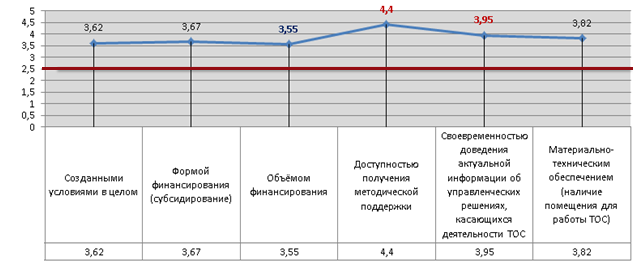 Рис.4. Удовлетворены ли Вы условиями, созданными органами местного самоуправления (Администрацией, Думой, Главой города) для работы ТОС г. Сургута, в баллах (по 5-балльной шкале)	Самый высокий балл зафиксирован по показателям: «Доступность получения методической поддержки» (4,4) и «Своевременность доведения актуальной информации об управленческих решениях, касающихся деятельности ТОС» (3,95). Самый низкий балл (3,55) при оценке показателя - «Объём финансирования». При этом каждый из предложенных критериев оценен выше среднего. В процентном соотношении показатель удовлетворённости руководителей ТОС условиями работы в целом составляет 74% (в совокупности ответов «Удовлетворён полностью», «Скорее удовлетворён, чем не удовлетворён», «Удовлетворён относительно» - 17 чел.). Формой финансирования (целевое финансирование муниципального образования), удовлетворены аналогично - 74%, при этом 3 председателя ТОС указали, что наиболее эффективной системой финансирования ТОС считают «Участие в конкурсах и грантах как НКО», ещё один председатель ТОС считает более приемлемым - «Осуществление хозяйственной деятельности». 4. Факторы, сдерживающие развитие ТОСДля понимания причин достижения успехов одними территориальными общественными самоуправлениями и низкой степени участия в жизни города со стороны других, председателей ТОС попросили указать, какие факторы, по их мнению, сдерживают развитие ТОС (Рис.5.).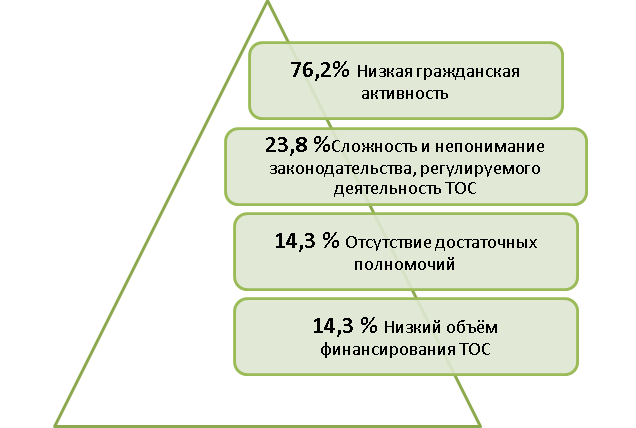 Рис.5. Укажите, пожалуйста, какие факторы, по Вашему мнению, сдерживают развитие Вашего ТОС, в%Исходя из полученных данных, основным препятствием развития ТОС, по мнению представителей данного движения, является низкая степень участия граждан в общественно значимой деятельности, так считают 16 из 23 опрошенных председателей. При этом на отсутствие доверия к ТОС со стороны граждан, указали лишь два председателя ТОС. Для пяти председателей ТОС, сдерживающим фактором является сложность и непонимание законодательства, регулирующего деятельность ТОС. По три руководителя ТОС указали на недостаточное финансирование и отсутствие тех или иных полномочий (например, «Делать ремонт подъездов, обустраивать двор ограждениями (заборы), детскими площадками», «Отсутствие возможности влиять на деятельность структур, предоставляющих услуги ЖКХ»). Анализ результатов опроса председателей ТОС позволил выявить высокую степень удовлетворённости условиями, созданными для работы территориальных общественных самоуправлений в г. Сургуте. Причём, председатели ТОС с опытом работы от одного до пяти лет, оценивают созданные условия выше, чем более опытные председатели. Вероятно, это является откликом смены системы финансирования, произошедшей в 2013 году, при которой ряд территориальных общественных самоуправлений перешли к субсидированию из средств городского бюджета, иные ТОС, приняли решение о реализации социально значимой деятельности за счёт собственных средств. Вполне естественно, что те ТОС, процесс становления которых пришёлся на период смены системы финансирования, скорее адаптировались к новым условиям. При этом, несмотря на то, что не все опрошенные представители ТОС получают субсидию, существующая форма финансирования, для большинства из них, является приемлемой, и считается одной из форм, способствующих эффективному достижению уставных целей и задач. Вместе с тем объём финансирования ТОС является показателем, по которому зафиксирована наименьшая оценка удовлетворённости. Наиболее высоко среди ресурсов, предоставленных в распоряжение ТОС, было оценено качество методического сопровождения. При этом, несмотря на многократные обращения представителей ТОС в адрес МКУ «Наш город» за получением методической поддержки, большинство из них (17 чел.) не отметили, что в процессе осуществления своей трудовой деятельности, сотрудничают с учреждением. Сдерживающим фактором развития территориального общественного самоуправления в Сургуте, председатели ТОС считают низкую гражданскую активность. В то время как работу собственного ТОС, считают удовлетворяющей потребности жителей территории (20 председателей советов ТОС, считают, что горожане в той или иной мере довольны работой совета). Кроме того, только 2 председателя ТОС указали на существование такой проблемы как: «Отсутствие доверия к ТОС со стороны граждан». В тоже время, по результатам опроса жителей города Сургута в 2013 году, каждый шестой респондент заявил о личной готовности принимать участие в работе ТОС.Таким образом, учитывая широкий спектр ресурсов, предоставленных ТОС города Сургута для осуществления общественной деятельности со стороны органов местного самоуправления, высокую оценку созданных условий со стороны представителей ТОС, готовность жителей города принимать участие в деятельности ТОС, можно утверждать о наличии существенного потенциала для развития движения ТОС г. Сургута. В то же время, учитывая отмеченную в качестве проблемы развития ТОС «низкую гражданскую активность населения», остаётся актуальным проведение информационной работы среди жителей города, о сущности, возможностях и функциях ТОС.Таблицы линейных распределенийОтветы на «открытые», «полузакрытые» вопросы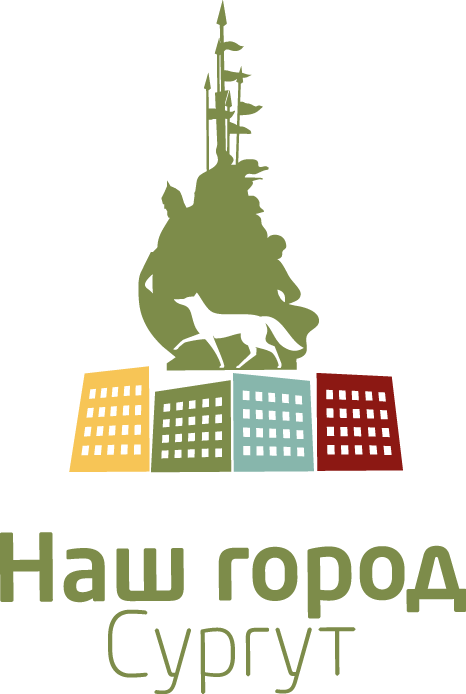 ханты-мансийский автономный округ-юграАдминистрация города сургутаМуниципальное казенное учреждение «наш город»Направления работы ТОСКоличество человекПроцентВзаимодействие с управляющими компаниями по контролю за качеством и стоимостью услуг, предоставляемых коммунальными службами38978,0 (1)Благоустройство придомовых территорий35270,6 (3)Организация досуга подростков34769,6 (4)Помощь пожилым людям, инвалидам36372,8 (2)Участие в поддержании правопорядка30360,8 (5)Организация субботников и других массовых мероприятий по месту жительства23446,8 (6)Количество ответовПодготовка документации ТОС для прохождения процедуры государственной регистрации17Разъяснение порядка регистрации ТОС в государственных органах и фондах (Инспекция Федеральной налоговой службы по г. Сургуту Ханты-Мансийского автономного округа - Югры, Управление Пенсионного фонда Российской Федерации в городе Сургуте Ханты-Мансийского автономного округа – Югры, и др.)8Подготовка документации и разъяснение порядка внесения изменений в сведения о ТОС, содержащиеся в Едином государственном реестре юридических лиц (ЕГРЮЛ)11Подготовка документации в рамках субсидирования ТОС16Подготовка документации и разъяснение порядка изменения границ осуществления ТОС6Иные вопросы, возникающие при реализации средств субсидии (указать, какие именно)2Организация конференций делегатов ТОС, собраний жителей13Оформление протоколов собраний, конференций15Содействие в создании территориального общественного самоуправления6Другое1Варианты ответовВарианты ответовВарианты ответовВарианты ответовВарианты ответовВарианты ответовВарианты ответовВарианты ответовВарианты ответовПроцент от числа ответовПроцент от числа ответовПроцент от числа ответовПроцент от числа ответовПроцент от числа ответовПроцент от числа ответовПроцент от числа ответовПроцент от числа ответовПроцент от числа ответовПроцент от числа ответовПроцент от числа ответовКол-во ответовКол-во ответовКол-во ответовКак давно Вы являетесь участником (членом) территориального общественного самоуправления (далее – ТОС) (один ответ)Как давно Вы являетесь участником (членом) территориального общественного самоуправления (далее – ТОС) (один ответ)Как давно Вы являетесь участником (членом) территориального общественного самоуправления (далее – ТОС) (один ответ)Как давно Вы являетесь участником (членом) территориального общественного самоуправления (далее – ТОС) (один ответ)Как давно Вы являетесь участником (членом) территориального общественного самоуправления (далее – ТОС) (один ответ)Как давно Вы являетесь участником (членом) территориального общественного самоуправления (далее – ТОС) (один ответ)Как давно Вы являетесь участником (членом) территориального общественного самоуправления (далее – ТОС) (один ответ)Как давно Вы являетесь участником (членом) территориального общественного самоуправления (далее – ТОС) (один ответ)Как давно Вы являетесь участником (членом) территориального общественного самоуправления (далее – ТОС) (один ответ)Как давно Вы являетесь участником (членом) территориального общественного самоуправления (далее – ТОС) (один ответ)Как давно Вы являетесь участником (членом) территориального общественного самоуправления (далее – ТОС) (один ответ)Как давно Вы являетесь участником (членом) территориального общественного самоуправления (далее – ТОС) (один ответ)Как давно Вы являетесь участником (членом) территориального общественного самоуправления (далее – ТОС) (один ответ)Как давно Вы являетесь участником (членом) территориального общественного самоуправления (далее – ТОС) (один ответ)Как давно Вы являетесь участником (членом) территориального общественного самоуправления (далее – ТОС) (один ответ)Как давно Вы являетесь участником (членом) территориального общественного самоуправления (далее – ТОС) (один ответ)Как давно Вы являетесь участником (членом) территориального общественного самоуправления (далее – ТОС) (один ответ)Как давно Вы являетесь участником (членом) территориального общественного самоуправления (далее – ТОС) (один ответ)Как давно Вы являетесь участником (членом) территориального общественного самоуправления (далее – ТОС) (один ответ)Как давно Вы являетесь участником (членом) территориального общественного самоуправления (далее – ТОС) (один ответ)Как давно Вы являетесь участником (членом) территориального общественного самоуправления (далее – ТОС) (один ответ)Как давно Вы являетесь участником (членом) территориального общественного самоуправления (далее – ТОС) (один ответ)Как давно Вы являетесь участником (членом) территориального общественного самоуправления (далее – ТОС) (один ответ)Менее 3 летМенее 3 летМенее 3 летМенее 3 летМенее 3 летМенее 3 летМенее 3 летМенее 3 летМенее 3 лет26,126,126,126,126,126,126,126,126,126,126,16663 - 5 лет3 - 5 лет3 - 5 лет3 - 5 лет3 - 5 лет3 - 5 лет3 - 5 лет3 - 5 лет3 - 5 лет17,417,417,417,417,417,417,417,417,417,417,44446 - 10 лет6 - 10 лет6 - 10 лет6 - 10 лет6 - 10 лет6 - 10 лет6 - 10 лет6 - 10 лет6 - 10 лет26,126,126,126,126,126,126,126,126,126,126,1666Более 11 летБолее 11 летБолее 11 летБолее 11 летБолее 11 летБолее 11 летБолее 11 летБолее 11 летБолее 11 лет30,430,430,430,430,430,430,430,430,430,430,4777Какие направления работы ТОС Вам кажутся наиболее важными? (не более трёх ответов)Какие направления работы ТОС Вам кажутся наиболее важными? (не более трёх ответов)Какие направления работы ТОС Вам кажутся наиболее важными? (не более трёх ответов)Какие направления работы ТОС Вам кажутся наиболее важными? (не более трёх ответов)Какие направления работы ТОС Вам кажутся наиболее важными? (не более трёх ответов)Какие направления работы ТОС Вам кажутся наиболее важными? (не более трёх ответов)Какие направления работы ТОС Вам кажутся наиболее важными? (не более трёх ответов)Какие направления работы ТОС Вам кажутся наиболее важными? (не более трёх ответов)Какие направления работы ТОС Вам кажутся наиболее важными? (не более трёх ответов)Какие направления работы ТОС Вам кажутся наиболее важными? (не более трёх ответов)Какие направления работы ТОС Вам кажутся наиболее важными? (не более трёх ответов)Какие направления работы ТОС Вам кажутся наиболее важными? (не более трёх ответов)Какие направления работы ТОС Вам кажутся наиболее важными? (не более трёх ответов)Какие направления работы ТОС Вам кажутся наиболее важными? (не более трёх ответов)Какие направления работы ТОС Вам кажутся наиболее важными? (не более трёх ответов)Какие направления работы ТОС Вам кажутся наиболее важными? (не более трёх ответов)Какие направления работы ТОС Вам кажутся наиболее важными? (не более трёх ответов)Какие направления работы ТОС Вам кажутся наиболее важными? (не более трёх ответов)Какие направления работы ТОС Вам кажутся наиболее важными? (не более трёх ответов)Какие направления работы ТОС Вам кажутся наиболее важными? (не более трёх ответов)Взаимодействие с управляющими компаниями по контролю за качеством и стоимостью услуг, предоставляемых коммунальными службамиВзаимодействие с управляющими компаниями по контролю за качеством и стоимостью услуг, предоставляемых коммунальными службамиВзаимодействие с управляющими компаниями по контролю за качеством и стоимостью услуг, предоставляемых коммунальными службамиВзаимодействие с управляющими компаниями по контролю за качеством и стоимостью услуг, предоставляемых коммунальными службамиВзаимодействие с управляющими компаниями по контролю за качеством и стоимостью услуг, предоставляемых коммунальными службамиВзаимодействие с управляющими компаниями по контролю за качеством и стоимостью услуг, предоставляемых коммунальными службамиВзаимодействие с управляющими компаниями по контролю за качеством и стоимостью услуг, предоставляемых коммунальными службамиВзаимодействие с управляющими компаниями по контролю за качеством и стоимостью услуг, предоставляемых коммунальными службамиВзаимодействие с управляющими компаниями по контролю за качеством и стоимостью услуг, предоставляемых коммунальными службами43,543,543,543,543,543,543,543,543,543,543,5101010Благоустройство придомовых территорийБлагоустройство придомовых территорийБлагоустройство придомовых территорийБлагоустройство придомовых территорийБлагоустройство придомовых территорийБлагоустройство придомовых территорийБлагоустройство придомовых территорийБлагоустройство придомовых территорийБлагоустройство придомовых территорий65,265,265,265,265,265,265,265,265,265,265,2151515Организация досуга подростковОрганизация досуга подростковОрганизация досуга подростковОрганизация досуга подростковОрганизация досуга подростковОрганизация досуга подростковОрганизация досуга подростковОрганизация досуга подростковОрганизация досуга подростков34,834,834,834,834,834,834,834,834,834,834,8888Помощь пожилым людям, инвалидамПомощь пожилым людям, инвалидамПомощь пожилым людям, инвалидамПомощь пожилым людям, инвалидамПомощь пожилым людям, инвалидамПомощь пожилым людям, инвалидамПомощь пожилым людям, инвалидамПомощь пожилым людям, инвалидамПомощь пожилым людям, инвалидам60,960,960,960,960,960,960,960,960,960,960,9141414Участие в поддержании правопорядкаУчастие в поддержании правопорядкаУчастие в поддержании правопорядкаУчастие в поддержании правопорядкаУчастие в поддержании правопорядкаУчастие в поддержании правопорядкаУчастие в поддержании правопорядкаУчастие в поддержании правопорядкаУчастие в поддержании правопорядка21,721,721,721,721,721,721,721,721,721,721,7555Организация субботников и других массовых мероприятий по месту жительстваОрганизация субботников и других массовых мероприятий по месту жительстваОрганизация субботников и других массовых мероприятий по месту жительстваОрганизация субботников и других массовых мероприятий по месту жительстваОрганизация субботников и других массовых мероприятий по месту жительстваОрганизация субботников и других массовых мероприятий по месту жительстваОрганизация субботников и других массовых мероприятий по месту жительстваОрганизация субботников и других массовых мероприятий по месту жительстваОрганизация субботников и других массовых мероприятий по месту жительства43,543,543,543,543,543,543,543,543,543,543,5101010ДругоеДругоеДругоеДругоеДругоеДругоеДругоеДругоеДругое4,34,34,34,34,34,34,34,34,34,34,3111Затрудняюсь ответитьЗатрудняюсь ответитьЗатрудняюсь ответитьЗатрудняюсь ответитьЗатрудняюсь ответитьЗатрудняюсь ответитьЗатрудняюсь ответитьЗатрудняюсь ответитьЗатрудняюсь ответить--------------Оцените, пожалуйста, по 5- балльной шкале вклад Вашего территориального общественного самоуправления в развитие следующих территорий, где 1 – наименьший балл, 5 – самый высокийОцените, пожалуйста, по 5- балльной шкале вклад Вашего территориального общественного самоуправления в развитие следующих территорий, где 1 – наименьший балл, 5 – самый высокийОцените, пожалуйста, по 5- балльной шкале вклад Вашего территориального общественного самоуправления в развитие следующих территорий, где 1 – наименьший балл, 5 – самый высокийОцените, пожалуйста, по 5- балльной шкале вклад Вашего территориального общественного самоуправления в развитие следующих территорий, где 1 – наименьший балл, 5 – самый высокийОцените, пожалуйста, по 5- балльной шкале вклад Вашего территориального общественного самоуправления в развитие следующих территорий, где 1 – наименьший балл, 5 – самый высокийОцените, пожалуйста, по 5- балльной шкале вклад Вашего территориального общественного самоуправления в развитие следующих территорий, где 1 – наименьший балл, 5 – самый высокийОцените, пожалуйста, по 5- балльной шкале вклад Вашего территориального общественного самоуправления в развитие следующих территорий, где 1 – наименьший балл, 5 – самый высокийОцените, пожалуйста, по 5- балльной шкале вклад Вашего территориального общественного самоуправления в развитие следующих территорий, где 1 – наименьший балл, 5 – самый высокийОцените, пожалуйста, по 5- балльной шкале вклад Вашего территориального общественного самоуправления в развитие следующих территорий, где 1 – наименьший балл, 5 – самый высокийОцените, пожалуйста, по 5- балльной шкале вклад Вашего территориального общественного самоуправления в развитие следующих территорий, где 1 – наименьший балл, 5 – самый высокийОцените, пожалуйста, по 5- балльной шкале вклад Вашего территориального общественного самоуправления в развитие следующих территорий, где 1 – наименьший балл, 5 – самый высокийОцените, пожалуйста, по 5- балльной шкале вклад Вашего территориального общественного самоуправления в развитие следующих территорий, где 1 – наименьший балл, 5 – самый высокийОцените, пожалуйста, по 5- балльной шкале вклад Вашего территориального общественного самоуправления в развитие следующих территорий, где 1 – наименьший балл, 5 – самый высокийОцените, пожалуйста, по 5- балльной шкале вклад Вашего территориального общественного самоуправления в развитие следующих территорий, где 1 – наименьший балл, 5 – самый высокийОцените, пожалуйста, по 5- балльной шкале вклад Вашего территориального общественного самоуправления в развитие следующих территорий, где 1 – наименьший балл, 5 – самый высокийОцените, пожалуйста, по 5- балльной шкале вклад Вашего территориального общественного самоуправления в развитие следующих территорий, где 1 – наименьший балл, 5 – самый высокийОцените, пожалуйста, по 5- балльной шкале вклад Вашего территориального общественного самоуправления в развитие следующих территорий, где 1 – наименьший балл, 5 – самый высокийОцените, пожалуйста, по 5- балльной шкале вклад Вашего территориального общественного самоуправления в развитие следующих территорий, где 1 – наименьший балл, 5 – самый высокийОцените, пожалуйста, по 5- балльной шкале вклад Вашего территориального общественного самоуправления в развитие следующих территорий, где 1 – наименьший балл, 5 – самый высокийОцените, пожалуйста, по 5- балльной шкале вклад Вашего территориального общественного самоуправления в развитие следующих территорий, где 1 – наименьший балл, 5 – самый высокийОцените, пожалуйста, по 5- балльной шкале вклад Вашего территориального общественного самоуправления в развитие следующих территорий, где 1 – наименьший балл, 5 – самый высокийОцените, пожалуйста, по 5- балльной шкале вклад Вашего территориального общественного самоуправления в развитие следующих территорий, где 1 – наименьший балл, 5 – самый высокийОцените, пожалуйста, по 5- балльной шкале вклад Вашего территориального общественного самоуправления в развитие следующих территорий, где 1 – наименьший балл, 5 – самый высокийСредний баллСредний баллСредний баллЗатруднились ответить, %, кол-воЗатруднились ответить, %, кол-воЗатруднились ответить, %, кол-воЗатруднились ответить, %, кол-воЗатруднились ответить, %, кол-воЗатруднились ответить, %, кол-воЗатруднились ответить, %, кол-воЗатруднились ответить, %, кол-воЗатруднились ответить, %, кол-воЗатруднились ответить, %, кол-воЗатруднились ответить, %, кол-воЗатруднились ответить, %, кол-воЗатруднились ответить, %, кол-воЗатруднились ответить, %, кол-воЗатруднились ответить, %, кол-воЗатруднились ответить, %, кол-воУлица (двор, где располагается помещение ТОСУлица (двор, где располагается помещение ТОСУлица (двор, где располагается помещение ТОСУлица (двор, где располагается помещение ТОС3,823,823,8226,1 26,1 26,1 26,1 26,1 26,1 26,1 26,1 26,1 26,1 26,1 26,1 26,1 666Микрорайон (-ы), относящиеся к ТОСМикрорайон (-ы), относящиеся к ТОСМикрорайон (-ы), относящиеся к ТОСМикрорайон (-ы), относящиеся к ТОС3,953,953,9513,0 13,0 13,0 13,0 13,0 13,0 13,0 13,0 13,0 13,0 13,0 13,0 13,0 333Вклад в развитие города в целомВклад в развитие города в целомВклад в развитие города в целомВклад в развитие города в целом3,633,633,6317,4 17,4 17,4 17,4 17,4 17,4 17,4 17,4 17,4 17,4 17,4 17,4 17,4 444На Ваш взгляд, какая система финансирования ТОС является наиболее эффективной? (один ответ)На Ваш взгляд, какая система финансирования ТОС является наиболее эффективной? (один ответ)На Ваш взгляд, какая система финансирования ТОС является наиболее эффективной? (один ответ)На Ваш взгляд, какая система финансирования ТОС является наиболее эффективной? (один ответ)На Ваш взгляд, какая система финансирования ТОС является наиболее эффективной? (один ответ)На Ваш взгляд, какая система финансирования ТОС является наиболее эффективной? (один ответ)На Ваш взгляд, какая система финансирования ТОС является наиболее эффективной? (один ответ)На Ваш взгляд, какая система финансирования ТОС является наиболее эффективной? (один ответ)На Ваш взгляд, какая система финансирования ТОС является наиболее эффективной? (один ответ)На Ваш взгляд, какая система финансирования ТОС является наиболее эффективной? (один ответ)На Ваш взгляд, какая система финансирования ТОС является наиболее эффективной? (один ответ)На Ваш взгляд, какая система финансирования ТОС является наиболее эффективной? (один ответ)На Ваш взгляд, какая система финансирования ТОС является наиболее эффективной? (один ответ)На Ваш взгляд, какая система финансирования ТОС является наиболее эффективной? (один ответ)На Ваш взгляд, какая система финансирования ТОС является наиболее эффективной? (один ответ)На Ваш взгляд, какая система финансирования ТОС является наиболее эффективной? (один ответ)На Ваш взгляд, какая система финансирования ТОС является наиболее эффективной? (один ответ)На Ваш взгляд, какая система финансирования ТОС является наиболее эффективной? (один ответ)На Ваш взгляд, какая система финансирования ТОС является наиболее эффективной? (один ответ)На Ваш взгляд, какая система финансирования ТОС является наиболее эффективной? (один ответ)На Ваш взгляд, какая система финансирования ТОС является наиболее эффективной? (один ответ)На Ваш взгляд, какая система финансирования ТОС является наиболее эффективной? (один ответ)На Ваш взгляд, какая система финансирования ТОС является наиболее эффективной? (один ответ)Личные средства жителей территорииЛичные средства жителей территорииЛичные средства жителей территорииЛичные средства жителей территорииЛичные средства жителей территорииЛичные средства жителей территорииЛичные средства жителей территорииЛичные средства жителей территорииЛичные средства жителей территории--------------Частные пожертвования (от организаций)Частные пожертвования (от организаций)Частные пожертвования (от организаций)Частные пожертвования (от организаций)Частные пожертвования (от организаций)Частные пожертвования (от организаций)Частные пожертвования (от организаций)Частные пожертвования (от организаций)Частные пожертвования (от организаций)--------------Целевое финансирование муниципального образованияЦелевое финансирование муниципального образованияЦелевое финансирование муниципального образованияЦелевое финансирование муниципального образованияЦелевое финансирование муниципального образованияЦелевое финансирование муниципального образованияЦелевое финансирование муниципального образованияЦелевое финансирование муниципального образованияЦелевое финансирование муниципального образования78,378,378,378,378,378,378,378,378,378,378,3181818Осуществление хозяйственной деятельностиОсуществление хозяйственной деятельностиОсуществление хозяйственной деятельностиОсуществление хозяйственной деятельностиОсуществление хозяйственной деятельностиОсуществление хозяйственной деятельностиОсуществление хозяйственной деятельностиОсуществление хозяйственной деятельностиОсуществление хозяйственной деятельности4,34,34,34,34,34,34,34,34,34,34,3111Участие в конкурсах и грантах как НКОУчастие в конкурсах и грантах как НКОУчастие в конкурсах и грантах как НКОУчастие в конкурсах и грантах как НКОУчастие в конкурсах и грантах как НКОУчастие в конкурсах и грантах как НКОУчастие в конкурсах и грантах как НКОУчастие в конкурсах и грантах как НКОУчастие в конкурсах и грантах как НКО13,013,013,013,013,013,013,013,013,013,013,0333ДругоеДругоеДругоеДругоеДругоеДругоеДругоеДругоеДругое--------------Затрудняюсь ответитьЗатрудняюсь ответитьЗатрудняюсь ответитьЗатрудняюсь ответитьЗатрудняюсь ответитьЗатрудняюсь ответитьЗатрудняюсь ответитьЗатрудняюсь ответитьЗатрудняюсь ответить4,34,34,34,34,34,34,34,34,34,34,3111Укажите, пожалуйста, с какими организациями и учреждениями города Вы сотрудничаете в рамках осуществления деятельности ТОС:Укажите, пожалуйста, с какими организациями и учреждениями города Вы сотрудничаете в рамках осуществления деятельности ТОС:Укажите, пожалуйста, с какими организациями и учреждениями города Вы сотрудничаете в рамках осуществления деятельности ТОС:Укажите, пожалуйста, с какими организациями и учреждениями города Вы сотрудничаете в рамках осуществления деятельности ТОС:Укажите, пожалуйста, с какими организациями и учреждениями города Вы сотрудничаете в рамках осуществления деятельности ТОС:Укажите, пожалуйста, с какими организациями и учреждениями города Вы сотрудничаете в рамках осуществления деятельности ТОС:Укажите, пожалуйста, с какими организациями и учреждениями города Вы сотрудничаете в рамках осуществления деятельности ТОС:Укажите, пожалуйста, с какими организациями и учреждениями города Вы сотрудничаете в рамках осуществления деятельности ТОС:Укажите, пожалуйста, с какими организациями и учреждениями города Вы сотрудничаете в рамках осуществления деятельности ТОС:Укажите, пожалуйста, с какими организациями и учреждениями города Вы сотрудничаете в рамках осуществления деятельности ТОС:Укажите, пожалуйста, с какими организациями и учреждениями города Вы сотрудничаете в рамках осуществления деятельности ТОС:Укажите, пожалуйста, с какими организациями и учреждениями города Вы сотрудничаете в рамках осуществления деятельности ТОС:Укажите, пожалуйста, с какими организациями и учреждениями города Вы сотрудничаете в рамках осуществления деятельности ТОС:Укажите, пожалуйста, с какими организациями и учреждениями города Вы сотрудничаете в рамках осуществления деятельности ТОС:Укажите, пожалуйста, с какими организациями и учреждениями города Вы сотрудничаете в рамках осуществления деятельности ТОС:Укажите, пожалуйста, с какими организациями и учреждениями города Вы сотрудничаете в рамках осуществления деятельности ТОС:Укажите, пожалуйста, с какими организациями и учреждениями города Вы сотрудничаете в рамках осуществления деятельности ТОС:Укажите, пожалуйста, с какими организациями и учреждениями города Вы сотрудничаете в рамках осуществления деятельности ТОС:Укажите, пожалуйста, с какими организациями и учреждениями города Вы сотрудничаете в рамках осуществления деятельности ТОС:Укажите, пожалуйста, с какими организациями и учреждениями города Вы сотрудничаете в рамках осуществления деятельности ТОС:Укажите, пожалуйста, с какими организациями и учреждениями города Вы сотрудничаете в рамках осуществления деятельности ТОС:Укажите, пожалуйста, с какими организациями и учреждениями города Вы сотрудничаете в рамках осуществления деятельности ТОС:Укажите, пожалуйста, с какими организациями и учреждениями города Вы сотрудничаете в рамках осуществления деятельности ТОС:Не осуществляем сотрудничестваНе осуществляем сотрудничестваНе осуществляем сотрудничестваНе осуществляем сотрудничестваНе осуществляем сотрудничестваНе осуществляем сотрудничестваНе осуществляем сотрудничестваНе осуществляем сотрудничестваНе осуществляем сотрудничества9,19,19,19,19,19,19,19,19,19,19,1222Осуществляем сотрудничествоОсуществляем сотрудничествоОсуществляем сотрудничествоОсуществляем сотрудничествоОсуществляем сотрудничествоОсуществляем сотрудничествоОсуществляем сотрудничествоОсуществляем сотрудничествоОсуществляем сотрудничество90,990,990,990,990,990,990,990,990,990,990,9181818Удовлетворены ли Вы условиями, созданными органами местного самоуправления (Администрацией, Думой, Главой города) для работы ТОС г. Сургута (один ответ по каждой строке) % / кол-воУдовлетворены ли Вы условиями, созданными органами местного самоуправления (Администрацией, Думой, Главой города) для работы ТОС г. Сургута (один ответ по каждой строке) % / кол-воУдовлетворены ли Вы условиями, созданными органами местного самоуправления (Администрацией, Думой, Главой города) для работы ТОС г. Сургута (один ответ по каждой строке) % / кол-воУдовлетворены ли Вы условиями, созданными органами местного самоуправления (Администрацией, Думой, Главой города) для работы ТОС г. Сургута (один ответ по каждой строке) % / кол-воУдовлетворены ли Вы условиями, созданными органами местного самоуправления (Администрацией, Думой, Главой города) для работы ТОС г. Сургута (один ответ по каждой строке) % / кол-воУдовлетворены ли Вы условиями, созданными органами местного самоуправления (Администрацией, Думой, Главой города) для работы ТОС г. Сургута (один ответ по каждой строке) % / кол-воУдовлетворены ли Вы условиями, созданными органами местного самоуправления (Администрацией, Думой, Главой города) для работы ТОС г. Сургута (один ответ по каждой строке) % / кол-воУдовлетворены ли Вы условиями, созданными органами местного самоуправления (Администрацией, Думой, Главой города) для работы ТОС г. Сургута (один ответ по каждой строке) % / кол-воУдовлетворены ли Вы условиями, созданными органами местного самоуправления (Администрацией, Думой, Главой города) для работы ТОС г. Сургута (один ответ по каждой строке) % / кол-воУдовлетворены ли Вы условиями, созданными органами местного самоуправления (Администрацией, Думой, Главой города) для работы ТОС г. Сургута (один ответ по каждой строке) % / кол-воУдовлетворены ли Вы условиями, созданными органами местного самоуправления (Администрацией, Думой, Главой города) для работы ТОС г. Сургута (один ответ по каждой строке) % / кол-воУдовлетворены ли Вы условиями, созданными органами местного самоуправления (Администрацией, Думой, Главой города) для работы ТОС г. Сургута (один ответ по каждой строке) % / кол-воУдовлетворены ли Вы условиями, созданными органами местного самоуправления (Администрацией, Думой, Главой города) для работы ТОС г. Сургута (один ответ по каждой строке) % / кол-воУдовлетворены ли Вы условиями, созданными органами местного самоуправления (Администрацией, Думой, Главой города) для работы ТОС г. Сургута (один ответ по каждой строке) % / кол-воУдовлетворены ли Вы условиями, созданными органами местного самоуправления (Администрацией, Думой, Главой города) для работы ТОС г. Сургута (один ответ по каждой строке) % / кол-воУдовлетворены ли Вы условиями, созданными органами местного самоуправления (Администрацией, Думой, Главой города) для работы ТОС г. Сургута (один ответ по каждой строке) % / кол-воУдовлетворены ли Вы условиями, созданными органами местного самоуправления (Администрацией, Думой, Главой города) для работы ТОС г. Сургута (один ответ по каждой строке) % / кол-воУдовлетворены ли Вы условиями, созданными органами местного самоуправления (Администрацией, Думой, Главой города) для работы ТОС г. Сургута (один ответ по каждой строке) % / кол-воУдовлетворены ли Вы условиями, созданными органами местного самоуправления (Администрацией, Думой, Главой города) для работы ТОС г. Сургута (один ответ по каждой строке) % / кол-воУдовлетворены ли Вы условиями, созданными органами местного самоуправления (Администрацией, Думой, Главой города) для работы ТОС г. Сургута (один ответ по каждой строке) % / кол-воУдовлетворены ли Вы условиями, созданными органами местного самоуправления (Администрацией, Думой, Главой города) для работы ТОС г. Сургута (один ответ по каждой строке) % / кол-воУдовлетворены ли Вы условиями, созданными органами местного самоуправления (Администрацией, Думой, Главой города) для работы ТОС г. Сургута (один ответ по каждой строке) % / кол-воУдовлетворены ли Вы условиями, созданными органами местного самоуправления (Администрацией, Думой, Главой города) для работы ТОС г. Сургута (один ответ по каждой строке) % / кол-воСредний балл по 5- балльной шкалеУдовлетворен полностью Удовлетворен полностью Скорее удовлетворенСкорее удовлетворенУдовлетворён относительноУдовлетворён относительноУдовлетворён относительноУдовлетворён относительноУдовлетворён относительноСкорее не удовлетворенСкорее не удовлетворенСкорее не удовлетворенСкорее не удовлетворенНе удовлетворенНе удовлетворенНе удовлетворенНе удовлетворенНе удовлетворенНе удовлетворенЗатрудняюсь ответитьЗатрудняюсь ответитьСозданными условиями в целом3,6226,1 / 626,1 / 630,4 / 730,4 / 717,4 / 417,4 / 417,4 / 417,4 / 417,4 / 48,7 / 28,7 / 28,7 / 28,7 / 28,7 / 28,7 / 28,7 / 28,7 / 28,7 / 28,7 / 28,7 / /28,7 / /2Формой финансирования (субсидирование)3,6730,4 / 730,4 / 721,7 / 521,7 / 521,7 / 521,7 / 521,7 / 521,7 / 521,7 / 513,0 / 313,0 / 313,0 / 313,0 / 34,3 / 14,3 / 14,3 / 14,3 / 14,3 / 14,3 / 18,7 / 28,7 / 2Объёмом финансирования3,5526,1 / 626,1 / 626,1 / 626,1 / 617,4 / 417,4 / 417,4 / 417,4 / 417,4 / 44,3 / 14,3 / 14,3 / 14,3 / 113,0 / 313,0 / 313,0 / 313,0 / 313,0 / 313,0 / 313,0 / 313,0 / 3Доступностью получения методической поддержки4,4056,5 / 1356,5 / 1321,7 / 521,7 / 5-----4,3 / 14,3 / 14,3 / 14,3 / 14,3 / 14,3 / 14,3 / 14,3 / 14,3 / 14,3 / 113,0 / 313,0 / 3Своевременностью доведения актуальной информации об управленческих решениях, касающихся деятельности ТОС3,9534,8 / 834,8 / 839,1 / 939,1 / 94,3 / 14,3 / 14,3 / 14,3 / 14,3 / 14,3 / 14,3 / 14,3 / 14,3 / 18,7 / 28,7 / 28,7 / 28,7 / 28,7 / 28,7 / 28,7 / 28,7 / 2Материально-техническим обеспечением (наличие помещения для работы ТОС)3,8243,5 / 1043,5 / 1026,1 / 626,1 / 64,3 / 14,3 / 14,3 / 14,3 / 14,3 / 18,7 / 28,7 / 28,7 / 28,7 / 213,0 / 313,0 / 313,0 / 313,0 / 313,0 / 313,0 / 34,3 / 14,3 / 1Какую отметку по 5 – балльной шкале Вы могли бы поставить своему ТОС за осуществление уставной деятельности (один ответ)Какую отметку по 5 – балльной шкале Вы могли бы поставить своему ТОС за осуществление уставной деятельности (один ответ)Какую отметку по 5 – балльной шкале Вы могли бы поставить своему ТОС за осуществление уставной деятельности (один ответ)Какую отметку по 5 – балльной шкале Вы могли бы поставить своему ТОС за осуществление уставной деятельности (один ответ)Какую отметку по 5 – балльной шкале Вы могли бы поставить своему ТОС за осуществление уставной деятельности (один ответ)Какую отметку по 5 – балльной шкале Вы могли бы поставить своему ТОС за осуществление уставной деятельности (один ответ)Какую отметку по 5 – балльной шкале Вы могли бы поставить своему ТОС за осуществление уставной деятельности (один ответ)Какую отметку по 5 – балльной шкале Вы могли бы поставить своему ТОС за осуществление уставной деятельности (один ответ)Какую отметку по 5 – балльной шкале Вы могли бы поставить своему ТОС за осуществление уставной деятельности (один ответ)Какую отметку по 5 – балльной шкале Вы могли бы поставить своему ТОС за осуществление уставной деятельности (один ответ)Какую отметку по 5 – балльной шкале Вы могли бы поставить своему ТОС за осуществление уставной деятельности (один ответ)Какую отметку по 5 – балльной шкале Вы могли бы поставить своему ТОС за осуществление уставной деятельности (один ответ)Какую отметку по 5 – балльной шкале Вы могли бы поставить своему ТОС за осуществление уставной деятельности (один ответ)Какую отметку по 5 – балльной шкале Вы могли бы поставить своему ТОС за осуществление уставной деятельности (один ответ)Какую отметку по 5 – балльной шкале Вы могли бы поставить своему ТОС за осуществление уставной деятельности (один ответ)Какую отметку по 5 – балльной шкале Вы могли бы поставить своему ТОС за осуществление уставной деятельности (один ответ)Какую отметку по 5 – балльной шкале Вы могли бы поставить своему ТОС за осуществление уставной деятельности (один ответ)Какую отметку по 5 – балльной шкале Вы могли бы поставить своему ТОС за осуществление уставной деятельности (один ответ)Какую отметку по 5 – балльной шкале Вы могли бы поставить своему ТОС за осуществление уставной деятельности (один ответ)Какую отметку по 5 – балльной шкале Вы могли бы поставить своему ТОС за осуществление уставной деятельности (один ответ)Какую отметку по 5 – балльной шкале Вы могли бы поставить своему ТОС за осуществление уставной деятельности (один ответ)Какую отметку по 5 – балльной шкале Вы могли бы поставить своему ТОС за осуществление уставной деятельности (один ответ)Какую отметку по 5 – балльной шкале Вы могли бы поставить своему ТОС за осуществление уставной деятельности (один ответ)ОтличноОтличноОтличноОтличноОтличноОтличноОтличноОтличноОтлично13,013,013,013,013,013,013,013,0Средний баллСредний баллСредний баллСредний баллСредний баллСредний баллХорошоХорошоХорошоХорошоХорошоХорошоХорошоХорошоХорошо47,847,847,847,847,847,847,847,83,773,773,773,773,773,77УдовлетворительноУдовлетворительноУдовлетворительноУдовлетворительноУдовлетворительноУдовлетворительноУдовлетворительноУдовлетворительноУдовлетворительно34,834,834,834,834,834,834,834,83,773,773,773,773,773,77ПлохоПлохоПлохоПлохоПлохоПлохоПлохоПлохоПлохо--------3,773,773,773,773,773,77Не удовлетворительноНе удовлетворительноНе удовлетворительноНе удовлетворительноНе удовлетворительноНе удовлетворительноНе удовлетворительноНе удовлетворительноНе удовлетворительно--------3,773,773,773,773,773,77Затрудняюсь ответитьЗатрудняюсь ответитьЗатрудняюсь ответитьЗатрудняюсь ответитьЗатрудняюсь ответитьЗатрудняюсь ответитьЗатрудняюсь ответитьЗатрудняюсь ответитьЗатрудняюсь ответить4,34,34,34,34,34,34,34,33,773,773,773,773,773,77Как Вы считаете, удовлетворены ли жители территории Вашего ТОС той работой, которую он (ТОС) осуществляет (один ответ)Как Вы считаете, удовлетворены ли жители территории Вашего ТОС той работой, которую он (ТОС) осуществляет (один ответ)Как Вы считаете, удовлетворены ли жители территории Вашего ТОС той работой, которую он (ТОС) осуществляет (один ответ)Как Вы считаете, удовлетворены ли жители территории Вашего ТОС той работой, которую он (ТОС) осуществляет (один ответ)Как Вы считаете, удовлетворены ли жители территории Вашего ТОС той работой, которую он (ТОС) осуществляет (один ответ)Как Вы считаете, удовлетворены ли жители территории Вашего ТОС той работой, которую он (ТОС) осуществляет (один ответ)Как Вы считаете, удовлетворены ли жители территории Вашего ТОС той работой, которую он (ТОС) осуществляет (один ответ)Как Вы считаете, удовлетворены ли жители территории Вашего ТОС той работой, которую он (ТОС) осуществляет (один ответ)Как Вы считаете, удовлетворены ли жители территории Вашего ТОС той работой, которую он (ТОС) осуществляет (один ответ)Как Вы считаете, удовлетворены ли жители территории Вашего ТОС той работой, которую он (ТОС) осуществляет (один ответ)Как Вы считаете, удовлетворены ли жители территории Вашего ТОС той работой, которую он (ТОС) осуществляет (один ответ)Как Вы считаете, удовлетворены ли жители территории Вашего ТОС той работой, которую он (ТОС) осуществляет (один ответ)Как Вы считаете, удовлетворены ли жители территории Вашего ТОС той работой, которую он (ТОС) осуществляет (один ответ)Как Вы считаете, удовлетворены ли жители территории Вашего ТОС той работой, которую он (ТОС) осуществляет (один ответ)Как Вы считаете, удовлетворены ли жители территории Вашего ТОС той работой, которую он (ТОС) осуществляет (один ответ)Как Вы считаете, удовлетворены ли жители территории Вашего ТОС той работой, которую он (ТОС) осуществляет (один ответ)Как Вы считаете, удовлетворены ли жители территории Вашего ТОС той работой, которую он (ТОС) осуществляет (один ответ)Как Вы считаете, удовлетворены ли жители территории Вашего ТОС той работой, которую он (ТОС) осуществляет (один ответ)Как Вы считаете, удовлетворены ли жители территории Вашего ТОС той работой, которую он (ТОС) осуществляет (один ответ)Как Вы считаете, удовлетворены ли жители территории Вашего ТОС той работой, которую он (ТОС) осуществляет (один ответ)Как Вы считаете, удовлетворены ли жители территории Вашего ТОС той работой, которую он (ТОС) осуществляет (один ответ)Как Вы считаете, удовлетворены ли жители территории Вашего ТОС той работой, которую он (ТОС) осуществляет (один ответ)Как Вы считаете, удовлетворены ли жители территории Вашего ТОС той работой, которую он (ТОС) осуществляет (один ответ)Считаю, что удовлетворены полностьюСчитаю, что удовлетворены полностьюСчитаю, что удовлетворены полностьюСчитаю, что удовлетворены полностьюСчитаю, что удовлетворены полностьюСчитаю, что удовлетворены полностьюСчитаю, что удовлетворены полностьюСчитаю, что удовлетворены полностьюСчитаю, что удовлетворены полностью8,78,78,78,78,78,78,78,7222222Скорее удовлетвореныСкорее удовлетвореныСкорее удовлетвореныСкорее удовлетвореныСкорее удовлетвореныСкорее удовлетвореныСкорее удовлетвореныСкорее удовлетвореныСкорее удовлетворены34,834,834,834,834,834,834,834,8888888Удовлетворены относительноУдовлетворены относительноУдовлетворены относительноУдовлетворены относительноУдовлетворены относительноУдовлетворены относительноУдовлетворены относительноУдовлетворены относительноУдовлетворены относительно43,543,543,543,543,543,543,543,5101010101010Скорее не удовлетвореныСкорее не удовлетвореныСкорее не удовлетвореныСкорее не удовлетвореныСкорее не удовлетвореныСкорее не удовлетвореныСкорее не удовлетвореныСкорее не удовлетвореныСкорее не удовлетворены--------------Не удовлетвореныНе удовлетвореныНе удовлетвореныНе удовлетвореныНе удовлетвореныНе удовлетвореныНе удовлетвореныНе удовлетвореныНе удовлетворены4,34,34,34,34,34,34,34,3111111Затрудняюсь ответитьЗатрудняюсь ответитьЗатрудняюсь ответитьЗатрудняюсь ответитьЗатрудняюсь ответитьЗатрудняюсь ответитьЗатрудняюсь ответитьЗатрудняюсь ответитьЗатрудняюсь ответить8,78,78,78,78,78,78,78,7222222Как часто Вы обращаетесь за получением методической помощи в МКУ «Наш город» (один ответ)Как часто Вы обращаетесь за получением методической помощи в МКУ «Наш город» (один ответ)Как часто Вы обращаетесь за получением методической помощи в МКУ «Наш город» (один ответ)Как часто Вы обращаетесь за получением методической помощи в МКУ «Наш город» (один ответ)Как часто Вы обращаетесь за получением методической помощи в МКУ «Наш город» (один ответ)Как часто Вы обращаетесь за получением методической помощи в МКУ «Наш город» (один ответ)Как часто Вы обращаетесь за получением методической помощи в МКУ «Наш город» (один ответ)Как часто Вы обращаетесь за получением методической помощи в МКУ «Наш город» (один ответ)Как часто Вы обращаетесь за получением методической помощи в МКУ «Наш город» (один ответ)Как часто Вы обращаетесь за получением методической помощи в МКУ «Наш город» (один ответ)Как часто Вы обращаетесь за получением методической помощи в МКУ «Наш город» (один ответ)Как часто Вы обращаетесь за получением методической помощи в МКУ «Наш город» (один ответ)Как часто Вы обращаетесь за получением методической помощи в МКУ «Наш город» (один ответ)Как часто Вы обращаетесь за получением методической помощи в МКУ «Наш город» (один ответ)Как часто Вы обращаетесь за получением методической помощи в МКУ «Наш город» (один ответ)Как часто Вы обращаетесь за получением методической помощи в МКУ «Наш город» (один ответ)Как часто Вы обращаетесь за получением методической помощи в МКУ «Наш город» (один ответ)Как часто Вы обращаетесь за получением методической помощи в МКУ «Наш город» (один ответ)Как часто Вы обращаетесь за получением методической помощи в МКУ «Наш город» (один ответ)Как часто Вы обращаетесь за получением методической помощи в МКУ «Наш город» (один ответ)Как часто Вы обращаетесь за получением методической помощи в МКУ «Наш город» (один ответ)Как часто Вы обращаетесь за получением методической помощи в МКУ «Наш город» (один ответ)Как часто Вы обращаетесь за получением методической помощи в МКУ «Наш город» (один ответ)Не обращался (-ась)Не обращался (-ась)Не обращался (-ась)Не обращался (-ась)Не обращался (-ась)Не обращался (-ась)Не обращался (-ась)Не обращался (-ась)Не обращался (-ась)--------------Обращаюсь несколько раз в неделюОбращаюсь несколько раз в неделюОбращаюсь несколько раз в неделюОбращаюсь несколько раз в неделюОбращаюсь несколько раз в неделюОбращаюсь несколько раз в неделюОбращаюсь несколько раз в неделюОбращаюсь несколько раз в неделюОбращаюсь несколько раз в неделю4,54,54,54,54,54,54,54,54,511111Обращаюсь еженедельноОбращаюсь еженедельноОбращаюсь еженедельноОбращаюсь еженедельноОбращаюсь еженедельноОбращаюсь еженедельноОбращаюсь еженедельноОбращаюсь еженедельноОбращаюсь еженедельно31,831,831,831,831,831,831,831,831,877777Обращаюсь ежемесячноОбращаюсь ежемесячноОбращаюсь ежемесячноОбращаюсь ежемесячноОбращаюсь ежемесячноОбращаюсь ежемесячноОбращаюсь ежемесячноОбращаюсь ежемесячноОбращаюсь ежемесячно27,327,327,327,327,327,327,327,327,366666Обращаюсь несколько раз в месяцОбращаюсь несколько раз в месяцОбращаюсь несколько раз в месяцОбращаюсь несколько раз в месяцОбращаюсь несколько раз в месяцОбращаюсь несколько раз в месяцОбращаюсь несколько раз в месяцОбращаюсь несколько раз в месяцОбращаюсь несколько раз в месяц13,613,613,613,613,613,613,613,613,633333Обращаюсь один раз в несколько месяцевОбращаюсь один раз в несколько месяцевОбращаюсь один раз в несколько месяцевОбращаюсь один раз в несколько месяцевОбращаюсь один раз в несколько месяцевОбращаюсь один раз в несколько месяцевОбращаюсь один раз в несколько месяцевОбращаюсь один раз в несколько месяцевОбращаюсь один раз в несколько месяцев22,722,722,722,722,722,722,722,722,755555Отметьте, пожалуйста, все случаи Вашего обращения за получением методической помощи в МКУ «Наш город» (любое количество ответов)Отметьте, пожалуйста, все случаи Вашего обращения за получением методической помощи в МКУ «Наш город» (любое количество ответов)Отметьте, пожалуйста, все случаи Вашего обращения за получением методической помощи в МКУ «Наш город» (любое количество ответов)Отметьте, пожалуйста, все случаи Вашего обращения за получением методической помощи в МКУ «Наш город» (любое количество ответов)Отметьте, пожалуйста, все случаи Вашего обращения за получением методической помощи в МКУ «Наш город» (любое количество ответов)Отметьте, пожалуйста, все случаи Вашего обращения за получением методической помощи в МКУ «Наш город» (любое количество ответов)Отметьте, пожалуйста, все случаи Вашего обращения за получением методической помощи в МКУ «Наш город» (любое количество ответов)Отметьте, пожалуйста, все случаи Вашего обращения за получением методической помощи в МКУ «Наш город» (любое количество ответов)Отметьте, пожалуйста, все случаи Вашего обращения за получением методической помощи в МКУ «Наш город» (любое количество ответов)Отметьте, пожалуйста, все случаи Вашего обращения за получением методической помощи в МКУ «Наш город» (любое количество ответов)Отметьте, пожалуйста, все случаи Вашего обращения за получением методической помощи в МКУ «Наш город» (любое количество ответов)Отметьте, пожалуйста, все случаи Вашего обращения за получением методической помощи в МКУ «Наш город» (любое количество ответов)Отметьте, пожалуйста, все случаи Вашего обращения за получением методической помощи в МКУ «Наш город» (любое количество ответов)Отметьте, пожалуйста, все случаи Вашего обращения за получением методической помощи в МКУ «Наш город» (любое количество ответов)Отметьте, пожалуйста, все случаи Вашего обращения за получением методической помощи в МКУ «Наш город» (любое количество ответов)Отметьте, пожалуйста, все случаи Вашего обращения за получением методической помощи в МКУ «Наш город» (любое количество ответов)Отметьте, пожалуйста, все случаи Вашего обращения за получением методической помощи в МКУ «Наш город» (любое количество ответов)Отметьте, пожалуйста, все случаи Вашего обращения за получением методической помощи в МКУ «Наш город» (любое количество ответов)Отметьте, пожалуйста, все случаи Вашего обращения за получением методической помощи в МКУ «Наш город» (любое количество ответов)Отметьте, пожалуйста, все случаи Вашего обращения за получением методической помощи в МКУ «Наш город» (любое количество ответов)Отметьте, пожалуйста, все случаи Вашего обращения за получением методической помощи в МКУ «Наш город» (любое количество ответов)Отметьте, пожалуйста, все случаи Вашего обращения за получением методической помощи в МКУ «Наш город» (любое количество ответов)Отметьте, пожалуйста, все случаи Вашего обращения за получением методической помощи в МКУ «Наш город» (любое количество ответов)Подготовка документации ТОС для прохождения процедуры государственной регистрацииПодготовка документации ТОС для прохождения процедуры государственной регистрацииПодготовка документации ТОС для прохождения процедуры государственной регистрацииПодготовка документации ТОС для прохождения процедуры государственной регистрацииПодготовка документации ТОС для прохождения процедуры государственной регистрацииПодготовка документации ТОС для прохождения процедуры государственной регистрацииПодготовка документации ТОС для прохождения процедуры государственной регистрацииПодготовка документации ТОС для прохождения процедуры государственной регистрацииПодготовка документации ТОС для прохождения процедуры государственной регистрацииПодготовка документации ТОС для прохождения процедуры государственной регистрацииПодготовка документации ТОС для прохождения процедуры государственной регистрацииПодготовка документации ТОС для прохождения процедуры государственной регистрации73,973,973,973,973,973,973,917171717Разъяснение порядка регистрации ТОС в государственных органах и фондах (Инспекция Федеральной налоговой службы по г. Сургуту Ханты-Мансийского автономного округа - Югры, Управление Пенсионного фонда Российской Федерации в городе Сургуте Ханты-Мансийского автономного округа – Югры,  и др.)Разъяснение порядка регистрации ТОС в государственных органах и фондах (Инспекция Федеральной налоговой службы по г. Сургуту Ханты-Мансийского автономного округа - Югры, Управление Пенсионного фонда Российской Федерации в городе Сургуте Ханты-Мансийского автономного округа – Югры,  и др.)Разъяснение порядка регистрации ТОС в государственных органах и фондах (Инспекция Федеральной налоговой службы по г. Сургуту Ханты-Мансийского автономного округа - Югры, Управление Пенсионного фонда Российской Федерации в городе Сургуте Ханты-Мансийского автономного округа – Югры,  и др.)Разъяснение порядка регистрации ТОС в государственных органах и фондах (Инспекция Федеральной налоговой службы по г. Сургуту Ханты-Мансийского автономного округа - Югры, Управление Пенсионного фонда Российской Федерации в городе Сургуте Ханты-Мансийского автономного округа – Югры,  и др.)Разъяснение порядка регистрации ТОС в государственных органах и фондах (Инспекция Федеральной налоговой службы по г. Сургуту Ханты-Мансийского автономного округа - Югры, Управление Пенсионного фонда Российской Федерации в городе Сургуте Ханты-Мансийского автономного округа – Югры,  и др.)Разъяснение порядка регистрации ТОС в государственных органах и фондах (Инспекция Федеральной налоговой службы по г. Сургуту Ханты-Мансийского автономного округа - Югры, Управление Пенсионного фонда Российской Федерации в городе Сургуте Ханты-Мансийского автономного округа – Югры,  и др.)Разъяснение порядка регистрации ТОС в государственных органах и фондах (Инспекция Федеральной налоговой службы по г. Сургуту Ханты-Мансийского автономного округа - Югры, Управление Пенсионного фонда Российской Федерации в городе Сургуте Ханты-Мансийского автономного округа – Югры,  и др.)Разъяснение порядка регистрации ТОС в государственных органах и фондах (Инспекция Федеральной налоговой службы по г. Сургуту Ханты-Мансийского автономного округа - Югры, Управление Пенсионного фонда Российской Федерации в городе Сургуте Ханты-Мансийского автономного округа – Югры,  и др.)Разъяснение порядка регистрации ТОС в государственных органах и фондах (Инспекция Федеральной налоговой службы по г. Сургуту Ханты-Мансийского автономного округа - Югры, Управление Пенсионного фонда Российской Федерации в городе Сургуте Ханты-Мансийского автономного округа – Югры,  и др.)Разъяснение порядка регистрации ТОС в государственных органах и фондах (Инспекция Федеральной налоговой службы по г. Сургуту Ханты-Мансийского автономного округа - Югры, Управление Пенсионного фонда Российской Федерации в городе Сургуте Ханты-Мансийского автономного округа – Югры,  и др.)Разъяснение порядка регистрации ТОС в государственных органах и фондах (Инспекция Федеральной налоговой службы по г. Сургуту Ханты-Мансийского автономного округа - Югры, Управление Пенсионного фонда Российской Федерации в городе Сургуте Ханты-Мансийского автономного округа – Югры,  и др.)Разъяснение порядка регистрации ТОС в государственных органах и фондах (Инспекция Федеральной налоговой службы по г. Сургуту Ханты-Мансийского автономного округа - Югры, Управление Пенсионного фонда Российской Федерации в городе Сургуте Ханты-Мансийского автономного округа – Югры,  и др.)34,834,834,834,834,834,834,88888Подготовка документации и разъяснение порядка внесения изменений в сведения о ТОС, содержащиеся в Едином государственном реестре юридических лиц (ЕГРЮЛ)Подготовка документации и разъяснение порядка внесения изменений в сведения о ТОС, содержащиеся в Едином государственном реестре юридических лиц (ЕГРЮЛ)Подготовка документации и разъяснение порядка внесения изменений в сведения о ТОС, содержащиеся в Едином государственном реестре юридических лиц (ЕГРЮЛ)Подготовка документации и разъяснение порядка внесения изменений в сведения о ТОС, содержащиеся в Едином государственном реестре юридических лиц (ЕГРЮЛ)Подготовка документации и разъяснение порядка внесения изменений в сведения о ТОС, содержащиеся в Едином государственном реестре юридических лиц (ЕГРЮЛ)Подготовка документации и разъяснение порядка внесения изменений в сведения о ТОС, содержащиеся в Едином государственном реестре юридических лиц (ЕГРЮЛ)Подготовка документации и разъяснение порядка внесения изменений в сведения о ТОС, содержащиеся в Едином государственном реестре юридических лиц (ЕГРЮЛ)Подготовка документации и разъяснение порядка внесения изменений в сведения о ТОС, содержащиеся в Едином государственном реестре юридических лиц (ЕГРЮЛ)Подготовка документации и разъяснение порядка внесения изменений в сведения о ТОС, содержащиеся в Едином государственном реестре юридических лиц (ЕГРЮЛ)Подготовка документации и разъяснение порядка внесения изменений в сведения о ТОС, содержащиеся в Едином государственном реестре юридических лиц (ЕГРЮЛ)Подготовка документации и разъяснение порядка внесения изменений в сведения о ТОС, содержащиеся в Едином государственном реестре юридических лиц (ЕГРЮЛ)Подготовка документации и разъяснение порядка внесения изменений в сведения о ТОС, содержащиеся в Едином государственном реестре юридических лиц (ЕГРЮЛ)47,847,847,847,847,847,847,811111111Подготовка документации в рамках субсидирования ТОСПодготовка документации в рамках субсидирования ТОСПодготовка документации в рамках субсидирования ТОСПодготовка документации в рамках субсидирования ТОСПодготовка документации в рамках субсидирования ТОСПодготовка документации в рамках субсидирования ТОСПодготовка документации в рамках субсидирования ТОСПодготовка документации в рамках субсидирования ТОСПодготовка документации в рамках субсидирования ТОСПодготовка документации в рамках субсидирования ТОСПодготовка документации в рамках субсидирования ТОСПодготовка документации в рамках субсидирования ТОС69,669,669,669,669,669,669,616161616Подготовка документации и разъяснение порядка изменения границ осуществления ТОСПодготовка документации и разъяснение порядка изменения границ осуществления ТОСПодготовка документации и разъяснение порядка изменения границ осуществления ТОСПодготовка документации и разъяснение порядка изменения границ осуществления ТОСПодготовка документации и разъяснение порядка изменения границ осуществления ТОСПодготовка документации и разъяснение порядка изменения границ осуществления ТОСПодготовка документации и разъяснение порядка изменения границ осуществления ТОСПодготовка документации и разъяснение порядка изменения границ осуществления ТОСПодготовка документации и разъяснение порядка изменения границ осуществления ТОСПодготовка документации и разъяснение порядка изменения границ осуществления ТОСПодготовка документации и разъяснение порядка изменения границ осуществления ТОСПодготовка документации и разъяснение порядка изменения границ осуществления ТОС26,126,126,126,126,126,126,16666Иные вопросы, возникающие при реализации средств субсидии (указать, какие именно)Иные вопросы, возникающие при реализации средств субсидии (указать, какие именно)Иные вопросы, возникающие при реализации средств субсидии (указать, какие именно)Иные вопросы, возникающие при реализации средств субсидии (указать, какие именно)Иные вопросы, возникающие при реализации средств субсидии (указать, какие именно)Иные вопросы, возникающие при реализации средств субсидии (указать, какие именно)Иные вопросы, возникающие при реализации средств субсидии (указать, какие именно)Иные вопросы, возникающие при реализации средств субсидии (указать, какие именно)Иные вопросы, возникающие при реализации средств субсидии (указать, какие именно)Иные вопросы, возникающие при реализации средств субсидии (указать, какие именно)Иные вопросы, возникающие при реализации средств субсидии (указать, какие именно)Иные вопросы, возникающие при реализации средств субсидии (указать, какие именно)8,78,78,78,78,78,78,72222Организация конференций делегатов ТОС, собраний жителейОрганизация конференций делегатов ТОС, собраний жителейОрганизация конференций делегатов ТОС, собраний жителейОрганизация конференций делегатов ТОС, собраний жителейОрганизация конференций делегатов ТОС, собраний жителейОрганизация конференций делегатов ТОС, собраний жителейОрганизация конференций делегатов ТОС, собраний жителейОрганизация конференций делегатов ТОС, собраний жителейОрганизация конференций делегатов ТОС, собраний жителейОрганизация конференций делегатов ТОС, собраний жителейОрганизация конференций делегатов ТОС, собраний жителейОрганизация конференций делегатов ТОС, собраний жителей56,556,556,556,556,556,556,513131313Оформление протоколов собраний, конференцийОформление протоколов собраний, конференцийОформление протоколов собраний, конференцийОформление протоколов собраний, конференцийОформление протоколов собраний, конференцийОформление протоколов собраний, конференцийОформление протоколов собраний, конференцийОформление протоколов собраний, конференцийОформление протоколов собраний, конференцийОформление протоколов собраний, конференцийОформление протоколов собраний, конференцийОформление протоколов собраний, конференций65,265,265,265,265,265,265,215151515Содействие в создании территориального общественного самоуправленияСодействие в создании территориального общественного самоуправленияСодействие в создании территориального общественного самоуправленияСодействие в создании территориального общественного самоуправленияСодействие в создании территориального общественного самоуправленияСодействие в создании территориального общественного самоуправленияСодействие в создании территориального общественного самоуправленияСодействие в создании территориального общественного самоуправленияСодействие в создании территориального общественного самоуправленияСодействие в создании территориального общественного самоуправленияСодействие в создании территориального общественного самоуправленияСодействие в создании территориального общественного самоуправления26,126,126,126,126,126,126,16666ДругоеДругоеДругоеДругоеДругоеДругоеДругоеДругоеДругоеДругоеДругоеДругое4,34,34,34,34,34,34,31111Удовлетворены ли Вы качеством предоставления услуги «Оказание методической помощи территориальным общественным самоуправлениям города Сургута в осуществлении уставной деятельности»? (один ответ)Удовлетворены ли Вы качеством предоставления услуги «Оказание методической помощи территориальным общественным самоуправлениям города Сургута в осуществлении уставной деятельности»? (один ответ)Удовлетворены ли Вы качеством предоставления услуги «Оказание методической помощи территориальным общественным самоуправлениям города Сургута в осуществлении уставной деятельности»? (один ответ)Удовлетворены ли Вы качеством предоставления услуги «Оказание методической помощи территориальным общественным самоуправлениям города Сургута в осуществлении уставной деятельности»? (один ответ)Удовлетворены ли Вы качеством предоставления услуги «Оказание методической помощи территориальным общественным самоуправлениям города Сургута в осуществлении уставной деятельности»? (один ответ)Удовлетворены ли Вы качеством предоставления услуги «Оказание методической помощи территориальным общественным самоуправлениям города Сургута в осуществлении уставной деятельности»? (один ответ)Удовлетворены ли Вы качеством предоставления услуги «Оказание методической помощи территориальным общественным самоуправлениям города Сургута в осуществлении уставной деятельности»? (один ответ)Удовлетворены ли Вы качеством предоставления услуги «Оказание методической помощи территориальным общественным самоуправлениям города Сургута в осуществлении уставной деятельности»? (один ответ)Удовлетворены ли Вы качеством предоставления услуги «Оказание методической помощи территориальным общественным самоуправлениям города Сургута в осуществлении уставной деятельности»? (один ответ)Удовлетворены ли Вы качеством предоставления услуги «Оказание методической помощи территориальным общественным самоуправлениям города Сургута в осуществлении уставной деятельности»? (один ответ)Удовлетворены ли Вы качеством предоставления услуги «Оказание методической помощи территориальным общественным самоуправлениям города Сургута в осуществлении уставной деятельности»? (один ответ)Удовлетворены ли Вы качеством предоставления услуги «Оказание методической помощи территориальным общественным самоуправлениям города Сургута в осуществлении уставной деятельности»? (один ответ)Удовлетворены ли Вы качеством предоставления услуги «Оказание методической помощи территориальным общественным самоуправлениям города Сургута в осуществлении уставной деятельности»? (один ответ)Удовлетворены ли Вы качеством предоставления услуги «Оказание методической помощи территориальным общественным самоуправлениям города Сургута в осуществлении уставной деятельности»? (один ответ)Удовлетворены ли Вы качеством предоставления услуги «Оказание методической помощи территориальным общественным самоуправлениям города Сургута в осуществлении уставной деятельности»? (один ответ)Удовлетворены ли Вы качеством предоставления услуги «Оказание методической помощи территориальным общественным самоуправлениям города Сургута в осуществлении уставной деятельности»? (один ответ)Удовлетворены ли Вы качеством предоставления услуги «Оказание методической помощи территориальным общественным самоуправлениям города Сургута в осуществлении уставной деятельности»? (один ответ)Удовлетворены ли Вы качеством предоставления услуги «Оказание методической помощи территориальным общественным самоуправлениям города Сургута в осуществлении уставной деятельности»? (один ответ)Удовлетворены ли Вы качеством предоставления услуги «Оказание методической помощи территориальным общественным самоуправлениям города Сургута в осуществлении уставной деятельности»? (один ответ)Удовлетворены ли Вы качеством предоставления услуги «Оказание методической помощи территориальным общественным самоуправлениям города Сургута в осуществлении уставной деятельности»? (один ответ)Удовлетворены ли Вы качеством предоставления услуги «Оказание методической помощи территориальным общественным самоуправлениям города Сургута в осуществлении уставной деятельности»? (один ответ)Удовлетворены ли Вы качеством предоставления услуги «Оказание методической помощи территориальным общественным самоуправлениям города Сургута в осуществлении уставной деятельности»? (один ответ)Удовлетворены ли Вы качеством предоставления услуги «Оказание методической помощи территориальным общественным самоуправлениям города Сургута в осуществлении уставной деятельности»? (один ответ)Удовлетворены ли Вы качеством предоставления услуги «Оказание методической помощи территориальным общественным самоуправлениям города Сургута в осуществлении уставной деятельности»? (один ответ)Удовлетворён полностью (очень сильно / или эквивалентно оценке 5)Удовлетворён полностью (очень сильно / или эквивалентно оценке 5)Удовлетворён полностью (очень сильно / или эквивалентно оценке 5)Удовлетворён полностью (очень сильно / или эквивалентно оценке 5)Удовлетворён полностью (очень сильно / или эквивалентно оценке 5)52,252,252,252,252,212121212Средний балл по 5- балльной шкалеСредний балл по 5- балльной шкалеСредний балл по 5- балльной шкалеСредний балл по 5- балльной шкалеСредний балл по 5- балльной шкалеСредний балл по 5- балльной шкалеСредний балл по 5- балльной шкалеСредний балл по 5- балльной шкалеСредний балл по 5- балльной шкалеСредний балл по 5- балльной шкалеСкорее удовлетворён, чем не удовлетворён (сильно / или эквивалентно оценке 4)Скорее удовлетворён, чем не удовлетворён (сильно / или эквивалентно оценке 4)Скорее удовлетворён, чем не удовлетворён (сильно / или эквивалентно оценке 4)Скорее удовлетворён, чем не удовлетворён (сильно / или эквивалентно оценке 4)Скорее удовлетворён, чем не удовлетворён (сильно / или эквивалентно оценке 4)34,834,834,834,834,888884,434,434,434,434,434,434,434,434,434,43Удовлетворён относительно (средне / эквивалентно оценке 3)Удовлетворён относительно (средне / эквивалентно оценке 3)Удовлетворён относительно (средне / эквивалентно оценке 3)Удовлетворён относительно (средне / эквивалентно оценке 3)Удовлетворён относительно (средне / эквивалентно оценке 3)---------4,434,434,434,434,434,434,434,434,434,43Скорее не удовлетворён (слабо / эквивалентно оценке 2)Скорее не удовлетворён (слабо / эквивалентно оценке 2)Скорее не удовлетворён (слабо / эквивалентно оценке 2)Скорее не удовлетворён (слабо / эквивалентно оценке 2)Скорее не удовлетворён (слабо / эквивалентно оценке 2)---------4,434,434,434,434,434,434,434,434,434,43Не удовлетворён (очень слабо / эквивалентно оценке 1)Не удовлетворён (очень слабо / эквивалентно оценке 1)Не удовлетворён (очень слабо / эквивалентно оценке 1)Не удовлетворён (очень слабо / эквивалентно оценке 1)Не удовлетворён (очень слабо / эквивалентно оценке 1)4,34,34,34,34,311114,434,434,434,434,434,434,434,434,434,43Затрудняюсь ответитьЗатрудняюсь ответитьЗатрудняюсь ответитьЗатрудняюсь ответитьЗатрудняюсь ответить8,78,78,78,78,722224,434,434,434,434,434,434,434,434,434,43Удовлетворены ли Вы работой сотрудников МКУ «Наш город» осуществляющих методическую поддержку ТОС (один ответ по каждой строке) % / кол-воУдовлетворены ли Вы работой сотрудников МКУ «Наш город» осуществляющих методическую поддержку ТОС (один ответ по каждой строке) % / кол-воУдовлетворены ли Вы работой сотрудников МКУ «Наш город» осуществляющих методическую поддержку ТОС (один ответ по каждой строке) % / кол-воУдовлетворены ли Вы работой сотрудников МКУ «Наш город» осуществляющих методическую поддержку ТОС (один ответ по каждой строке) % / кол-воУдовлетворены ли Вы работой сотрудников МКУ «Наш город» осуществляющих методическую поддержку ТОС (один ответ по каждой строке) % / кол-воУдовлетворены ли Вы работой сотрудников МКУ «Наш город» осуществляющих методическую поддержку ТОС (один ответ по каждой строке) % / кол-воУдовлетворены ли Вы работой сотрудников МКУ «Наш город» осуществляющих методическую поддержку ТОС (один ответ по каждой строке) % / кол-воУдовлетворены ли Вы работой сотрудников МКУ «Наш город» осуществляющих методическую поддержку ТОС (один ответ по каждой строке) % / кол-воУдовлетворены ли Вы работой сотрудников МКУ «Наш город» осуществляющих методическую поддержку ТОС (один ответ по каждой строке) % / кол-воУдовлетворены ли Вы работой сотрудников МКУ «Наш город» осуществляющих методическую поддержку ТОС (один ответ по каждой строке) % / кол-воУдовлетворены ли Вы работой сотрудников МКУ «Наш город» осуществляющих методическую поддержку ТОС (один ответ по каждой строке) % / кол-воУдовлетворены ли Вы работой сотрудников МКУ «Наш город» осуществляющих методическую поддержку ТОС (один ответ по каждой строке) % / кол-воУдовлетворены ли Вы работой сотрудников МКУ «Наш город» осуществляющих методическую поддержку ТОС (один ответ по каждой строке) % / кол-воУдовлетворены ли Вы работой сотрудников МКУ «Наш город» осуществляющих методическую поддержку ТОС (один ответ по каждой строке) % / кол-воУдовлетворены ли Вы работой сотрудников МКУ «Наш город» осуществляющих методическую поддержку ТОС (один ответ по каждой строке) % / кол-воУдовлетворены ли Вы работой сотрудников МКУ «Наш город» осуществляющих методическую поддержку ТОС (один ответ по каждой строке) % / кол-воУдовлетворены ли Вы работой сотрудников МКУ «Наш город» осуществляющих методическую поддержку ТОС (один ответ по каждой строке) % / кол-воУдовлетворены ли Вы работой сотрудников МКУ «Наш город» осуществляющих методическую поддержку ТОС (один ответ по каждой строке) % / кол-воУдовлетворены ли Вы работой сотрудников МКУ «Наш город» осуществляющих методическую поддержку ТОС (один ответ по каждой строке) % / кол-воУдовлетворены ли Вы работой сотрудников МКУ «Наш город» осуществляющих методическую поддержку ТОС (один ответ по каждой строке) % / кол-воУдовлетворены ли Вы работой сотрудников МКУ «Наш город» осуществляющих методическую поддержку ТОС (один ответ по каждой строке) % / кол-воУдовлетворены ли Вы работой сотрудников МКУ «Наш город» осуществляющих методическую поддержку ТОС (один ответ по каждой строке) % / кол-воУдовлетворены ли Вы работой сотрудников МКУ «Наш город» осуществляющих методическую поддержку ТОС (один ответ по каждой строке) % / кол-воУдовлетворены ли Вы работой сотрудников МКУ «Наш город» осуществляющих методическую поддержку ТОС (один ответ по каждой строке) % / кол-воУдовлетворен полностьюУдовлетворен полностьюСкорее  удовлетворенСкорее  удовлетворенСкорее  удовлетворенУдовлетворён относительноУдовлетворён относительноУдовлетворён относительноУдовлетворён относительноУдовлетворён относительноСкорее не удовлетворенСкорее не удовлетворенСкорее не удовлетворенНе удовлетворенНе удовлетворенНе удовлетворенНе удовлетворенНе удовлетворенНе удовлетворенЗатрудняюсь ответитьЗатрудняюсь ответитьВнимательностью и вежливостью сотрудников Внимательностью и вежливостью сотрудников Внимательностью и вежливостью сотрудников 87,0 / 2087,0 / 208,7 / 28,7 / 28,7 / 2--------4,3 / 14,3 / 14,3 / 14,3 / 14,3 / 14,3 / 1Компетентностью сотрудниковКомпетентностью сотрудниковКомпетентностью сотрудников65,2 / 1565,2 / 1521,7 / 521,7 / 521,7 / 54,3 / 14,3 / 14,3 / 14,3 / 14,3 / 1---4,3 / 14,3 / 14,3 / 14,3 / 14,3 / 14,3 / 14,3 / 14,3 / 1Общим уровнем обслуживания со стороны сотрудниковОбщим уровнем обслуживания со стороны сотрудниковОбщим уровнем обслуживания со стороны сотрудников69,6 / 1669,6 / 1621,7 / 521,7 / 521,7 / 5-----4,3 / 14,3 / 14,3 / 14,3 / 14,3 / 14,3 / 14,3 / 14,3 / 1Ответами на Ваши звонки по телефону или на письменные запросыОтветами на Ваши звонки по телефону или на письменные запросыОтветами на Ваши звонки по телефону или на письменные запросы87,0 / 2087,0 / 204,3 / 14,3 / 14,3 / 14,3 / 14,3 / 14,3 / 14,3 / 14,3 / 1---------4,3 / 14,3 / 1Приходилось ли Вам сталкиваться с проблемами и необоснованными действиями со стороны сотрудников МКУ «Наш город» в процессе предоставления услуги? (один ответ)Приходилось ли Вам сталкиваться с проблемами и необоснованными действиями со стороны сотрудников МКУ «Наш город» в процессе предоставления услуги? (один ответ)Приходилось ли Вам сталкиваться с проблемами и необоснованными действиями со стороны сотрудников МКУ «Наш город» в процессе предоставления услуги? (один ответ)Приходилось ли Вам сталкиваться с проблемами и необоснованными действиями со стороны сотрудников МКУ «Наш город» в процессе предоставления услуги? (один ответ)Приходилось ли Вам сталкиваться с проблемами и необоснованными действиями со стороны сотрудников МКУ «Наш город» в процессе предоставления услуги? (один ответ)Приходилось ли Вам сталкиваться с проблемами и необоснованными действиями со стороны сотрудников МКУ «Наш город» в процессе предоставления услуги? (один ответ)Приходилось ли Вам сталкиваться с проблемами и необоснованными действиями со стороны сотрудников МКУ «Наш город» в процессе предоставления услуги? (один ответ)Приходилось ли Вам сталкиваться с проблемами и необоснованными действиями со стороны сотрудников МКУ «Наш город» в процессе предоставления услуги? (один ответ)Приходилось ли Вам сталкиваться с проблемами и необоснованными действиями со стороны сотрудников МКУ «Наш город» в процессе предоставления услуги? (один ответ)Приходилось ли Вам сталкиваться с проблемами и необоснованными действиями со стороны сотрудников МКУ «Наш город» в процессе предоставления услуги? (один ответ)Приходилось ли Вам сталкиваться с проблемами и необоснованными действиями со стороны сотрудников МКУ «Наш город» в процессе предоставления услуги? (один ответ)Приходилось ли Вам сталкиваться с проблемами и необоснованными действиями со стороны сотрудников МКУ «Наш город» в процессе предоставления услуги? (один ответ)Приходилось ли Вам сталкиваться с проблемами и необоснованными действиями со стороны сотрудников МКУ «Наш город» в процессе предоставления услуги? (один ответ)Приходилось ли Вам сталкиваться с проблемами и необоснованными действиями со стороны сотрудников МКУ «Наш город» в процессе предоставления услуги? (один ответ)Приходилось ли Вам сталкиваться с проблемами и необоснованными действиями со стороны сотрудников МКУ «Наш город» в процессе предоставления услуги? (один ответ)Приходилось ли Вам сталкиваться с проблемами и необоснованными действиями со стороны сотрудников МКУ «Наш город» в процессе предоставления услуги? (один ответ)Приходилось ли Вам сталкиваться с проблемами и необоснованными действиями со стороны сотрудников МКУ «Наш город» в процессе предоставления услуги? (один ответ)Приходилось ли Вам сталкиваться с проблемами и необоснованными действиями со стороны сотрудников МКУ «Наш город» в процессе предоставления услуги? (один ответ)Приходилось ли Вам сталкиваться с проблемами и необоснованными действиями со стороны сотрудников МКУ «Наш город» в процессе предоставления услуги? (один ответ)Приходилось ли Вам сталкиваться с проблемами и необоснованными действиями со стороны сотрудников МКУ «Наш город» в процессе предоставления услуги? (один ответ)Приходилось ли Вам сталкиваться с проблемами и необоснованными действиями со стороны сотрудников МКУ «Наш город» в процессе предоставления услуги? (один ответ)Приходилось ли Вам сталкиваться с проблемами и необоснованными действиями со стороны сотрудников МКУ «Наш город» в процессе предоставления услуги? (один ответ)Приходилось ли Вам сталкиваться с проблемами и необоснованными действиями со стороны сотрудников МКУ «Наш город» в процессе предоставления услуги? (один ответ)Приходилось ли Вам сталкиваться с проблемами и необоснованными действиями со стороны сотрудников МКУ «Наш город» в процессе предоставления услуги? (один ответ)Нет Нет Нет Нет Нет Нет Нет Нет Нет 95,795,795,795,795,795,795,795,795,795,795,722222222Да Да Да Да Да Да Да Да Да 4,34,34,34,34,34,34,34,34,34,34,31111Укажите, пожалуйста, какие факторы, по Вашему мнению, сдерживают развитие Вашего ТОС (не более трёх ответов)Укажите, пожалуйста, какие факторы, по Вашему мнению, сдерживают развитие Вашего ТОС (не более трёх ответов)Укажите, пожалуйста, какие факторы, по Вашему мнению, сдерживают развитие Вашего ТОС (не более трёх ответов)Укажите, пожалуйста, какие факторы, по Вашему мнению, сдерживают развитие Вашего ТОС (не более трёх ответов)Укажите, пожалуйста, какие факторы, по Вашему мнению, сдерживают развитие Вашего ТОС (не более трёх ответов)Укажите, пожалуйста, какие факторы, по Вашему мнению, сдерживают развитие Вашего ТОС (не более трёх ответов)Укажите, пожалуйста, какие факторы, по Вашему мнению, сдерживают развитие Вашего ТОС (не более трёх ответов)Укажите, пожалуйста, какие факторы, по Вашему мнению, сдерживают развитие Вашего ТОС (не более трёх ответов)Укажите, пожалуйста, какие факторы, по Вашему мнению, сдерживают развитие Вашего ТОС (не более трёх ответов)Укажите, пожалуйста, какие факторы, по Вашему мнению, сдерживают развитие Вашего ТОС (не более трёх ответов)Укажите, пожалуйста, какие факторы, по Вашему мнению, сдерживают развитие Вашего ТОС (не более трёх ответов)Укажите, пожалуйста, какие факторы, по Вашему мнению, сдерживают развитие Вашего ТОС (не более трёх ответов)Укажите, пожалуйста, какие факторы, по Вашему мнению, сдерживают развитие Вашего ТОС (не более трёх ответов)Укажите, пожалуйста, какие факторы, по Вашему мнению, сдерживают развитие Вашего ТОС (не более трёх ответов)Укажите, пожалуйста, какие факторы, по Вашему мнению, сдерживают развитие Вашего ТОС (не более трёх ответов)Укажите, пожалуйста, какие факторы, по Вашему мнению, сдерживают развитие Вашего ТОС (не более трёх ответов)Укажите, пожалуйста, какие факторы, по Вашему мнению, сдерживают развитие Вашего ТОС (не более трёх ответов)Укажите, пожалуйста, какие факторы, по Вашему мнению, сдерживают развитие Вашего ТОС (не более трёх ответов)Укажите, пожалуйста, какие факторы, по Вашему мнению, сдерживают развитие Вашего ТОС (не более трёх ответов)Укажите, пожалуйста, какие факторы, по Вашему мнению, сдерживают развитие Вашего ТОС (не более трёх ответов)Низкая гражданская активностьНизкая гражданская активностьНизкая гражданская активностьНизкая гражданская активностьНизкая гражданская активностьНизкая гражданская активностьНизкая гражданская активностьНизкая гражданская активностьНизкая гражданская активность76,276,276,276,276,276,276,276,276,276,276,216161616Отсутствие поддержки со стороны актива ТОСОтсутствие поддержки со стороны актива ТОСОтсутствие поддержки со стороны актива ТОСОтсутствие поддержки со стороны актива ТОСОтсутствие поддержки со стороны актива ТОСОтсутствие поддержки со стороны актива ТОСОтсутствие поддержки со стороны актива ТОСОтсутствие поддержки со стороны актива ТОСОтсутствие поддержки со стороны актива ТОС4,84,84,84,84,84,84,84,84,84,84,81111Отсутствие единых условий участия ТОС города в конкурсе на получение субсидииОтсутствие единых условий участия ТОС города в конкурсе на получение субсидииОтсутствие единых условий участия ТОС города в конкурсе на получение субсидииОтсутствие единых условий участия ТОС города в конкурсе на получение субсидииОтсутствие единых условий участия ТОС города в конкурсе на получение субсидииОтсутствие единых условий участия ТОС города в конкурсе на получение субсидииОтсутствие единых условий участия ТОС города в конкурсе на получение субсидииОтсутствие единых условий участия ТОС города в конкурсе на получение субсидииОтсутствие единых условий участия ТОС города в конкурсе на получение субсидии9,59,59,59,59,59,59,59,59,59,59,52222Низкий объём финансирования ТОСНизкий объём финансирования ТОСНизкий объём финансирования ТОСНизкий объём финансирования ТОСНизкий объём финансирования ТОСНизкий объём финансирования ТОСНизкий объём финансирования ТОСНизкий объём финансирования ТОСНизкий объём финансирования ТОС14,314,314,314,314,314,314,314,314,314,314,33333Отсутствие опыта работы в общественной организацииОтсутствие опыта работы в общественной организацииОтсутствие опыта работы в общественной организацииОтсутствие опыта работы в общественной организацииОтсутствие опыта работы в общественной организацииОтсутствие опыта работы в общественной организацииОтсутствие опыта работы в общественной организацииОтсутствие опыта работы в общественной организацииОтсутствие опыта работы в общественной организации4,84,84,84,84,84,84,84,84,84,84,81111Отсутствие доверия к ТОС со стороны гражданОтсутствие доверия к ТОС со стороны гражданОтсутствие доверия к ТОС со стороны гражданОтсутствие доверия к ТОС со стороны гражданОтсутствие доверия к ТОС со стороны гражданОтсутствие доверия к ТОС со стороны гражданОтсутствие доверия к ТОС со стороны гражданОтсутствие доверия к ТОС со стороны гражданОтсутствие доверия к ТОС со стороны граждан9,59,59,59,59,59,59,59,59,59,59,52222Сложность и непонимание законодательства, регулируемого деятельность ТОССложность и непонимание законодательства, регулируемого деятельность ТОССложность и непонимание законодательства, регулируемого деятельность ТОССложность и непонимание законодательства, регулируемого деятельность ТОССложность и непонимание законодательства, регулируемого деятельность ТОССложность и непонимание законодательства, регулируемого деятельность ТОССложность и непонимание законодательства, регулируемого деятельность ТОССложность и непонимание законодательства, регулируемого деятельность ТОССложность и непонимание законодательства, регулируемого деятельность ТОС23,823,823,823,823,823,823,823,823,823,823,85555Низкий уровень качества оказываемой методической поддержки Низкий уровень качества оказываемой методической поддержки Низкий уровень качества оказываемой методической поддержки Низкий уровень качества оказываемой методической поддержки Низкий уровень качества оказываемой методической поддержки Низкий уровень качества оказываемой методической поддержки Низкий уровень качества оказываемой методической поддержки Низкий уровень качества оказываемой методической поддержки Низкий уровень качества оказываемой методической поддержки ---------------Отсутствие сотрудничества между ТОС городаОтсутствие сотрудничества между ТОС городаОтсутствие сотрудничества между ТОС городаОтсутствие сотрудничества между ТОС городаОтсутствие сотрудничества между ТОС городаОтсутствие сотрудничества между ТОС городаОтсутствие сотрудничества между ТОС городаОтсутствие сотрудничества между ТОС городаОтсутствие сотрудничества между ТОС города9,59,59,59,59,59,59,59,59,59,59,52222Отсутствие достаточных полномочий Отсутствие достаточных полномочий Отсутствие достаточных полномочий Отсутствие достаточных полномочий Отсутствие достаточных полномочий Отсутствие достаточных полномочий Отсутствие достаточных полномочий Отсутствие достаточных полномочий Отсутствие достаточных полномочий 14,314,314,314,314,314,314,314,314,314,314,33333Ничто не сдерживаетНичто не сдерживаетНичто не сдерживаетНичто не сдерживаетНичто не сдерживаетНичто не сдерживаетНичто не сдерживаетНичто не сдерживаетНичто не сдерживает---------------ДругоеДругоеДругоеДругоеДругоеДругоеДругоеДругоеДругое---------------Затрудняюсь ответитьЗатрудняюсь ответитьЗатрудняюсь ответитьЗатрудняюсь ответитьЗатрудняюсь ответитьЗатрудняюсь ответитьЗатрудняюсь ответитьЗатрудняюсь ответитьЗатрудняюсь ответить---------------№ ТОСНаименования вопросов и ответы респондентовКакие направления работы ТОС Вам кажутся наиболее важными? (Другое)Какие направления работы ТОС Вам кажутся наиболее важными? (Другое)СоюзОзеленение8Решение жилищного вопроса жителей территорииНа Ваш взгляд, какая система финансирования ТОС является наиболее эффективной? (Другое)На Ваш взгляд, какая система финансирования ТОС является наиболее эффективной? (Другое)--Укажите, пожалуйста, с какими организациями и учреждениями города Вы сотрудничаете в рамках осуществления деятельности ТОС (Сотрудничаем ...)Укажите, пожалуйста, с какими организациями и учреждениями города Вы сотрудничаете в рамках осуществления деятельности ТОС (Сотрудничаем ...)22ООО «УК ДЕЗ ЦЖР», Департамент городского хозяйства, Дума г. Сургута, ОАО «Сургутнефтегаз», Сургутская Филармония,  Сургутская городская общественная организация «Общество слепых», БУ ХМАО-Югры «Геронтологический центр», СОЦ «Сыновья», БУ ХМАО – Югры «Центр социальной помощи семье и детям «Зазеркалье», МБУ ЦФП «Надежда», Управление социальной защиты населения по г.Сургуту 28МКУ «Наш город», БУ ХМАО – Югры «Центр социальной помощи семье и детям «Зазеркалье», МБУ ЦФП «Надежда», Городское отделение полиции №2, «Центр МедПрофилактики», УГОиЧС, Сургутская Торгово-Промышленная палата, Управление пенсионного фонда в г.Сургуте, ГСС, школы, детские сады, развлекательные центры18МБУ «Вариант», МБУ ЦФП «Надежда», МКУ «Наш город», «Совет ветеранов в г.Сургуте»30Школы, ООО УК «Сервис-3», депутаты Думы города29Депутат Думы города Слепов М.Н, ООО УК «Сервис-3», городские поликлиники26МБДОУ д/с «Снежинка», МБОУ СОШ №1, ООО УК «Сервис-3», Департамент городского хозяйства23ООО «УК ДЕЗ ЦЖР», ЗАО «ЗАСК», ООО «РЭФ-6», ООО УК «Сервис-3», ДИЗО, ДГХ, Администрация города, МКУ «Наш город», ДНиО, ДКМПиС, ОБ-121ДЕЗ, ДО, ДМПКиС, ГСС, ГОМ-1, молодёжные объединения, национальные объединения, социальные учреждения16ООО «УК ДЕЗ ВЖР», ЖЭУ-2, ООО «РЭУ-2 Центрального жилого района», МБОУ СОШ №13, МБОУ СОШ №383Школы (общеобразовательные, музыкальные), детские сады, УК, театры, спортивные школы5А«Совет ветеранов в г.Сургуте», МКУ «Наш город»СоюзООО «Престиж», ООО УК «Сервис-3», ООО «УК ДЕЗ ВЖР», МКУ «Наш город»СогласиеТРК СургутИтерНовости, ООО «Газпром трансгаз Сургут», ООО «Промсиб», МБДОУ д/с №29 «Журавушка»СодружествоСо всеми подразделениями Администрации города, ООО «УК РЭУ-8», ГСС, МБУ «Вариант», МКУ №32ПИКСУК, СЭМП 584, ТЦ «Пикс», магазины «Искра», «Gold»8Администрация города, Дума г. Сургута, Дума ХМАО-Югры, галерея современного искусства «Стерх», ИКЦ «Старый Сургут», МБУ ГП №2, КСК «Геолог», ООО УК «Сургутжилсервис», Цент занятости населения г.Сургута, БУ ХМАО – Югры «Центр социальной помощи семье и детям «Зазеркалье»,  ТОС и пункты № 7,8,9,10,15,28, МБДОУ д/с №14, МО-8010ООО «УК ДЕЗ ВЖР», ЖЭУ-4, магазины: «Продукты», «Мясной двор», «Чёрный мыс», базы; УК «Северо-восточный» и т.д7Сургутская Филармония, МОУ ДОД «Детская музыкальная школа №3», ООО «Стройпромбетон», Соц. опрос Быстринская, ИП пос. Кедровый9ООО «УК ДЕЗ ВЖР»ВозрождениеООО «УК ДЕЗ ЦЖР», МКУ «Наш город», Дума г СургутаОтметьте, пожалуйста, все случаи Вашего обращения за получением методической помощи в МКУ «Наш город» (Иные вопросы, возникающие при реализации средств субсидии)Отметьте, пожалуйста, все случаи Вашего обращения за получением методической помощи в МКУ «Наш город» (Иные вопросы, возникающие при реализации средств субсидии)3Вознаграждение участников различных мероприятийОтметьте, пожалуйста, все случаи Вашего обращения за получением методической помощи в МКУ «Наш город» (Другое)Отметьте, пожалуйста, все случаи Вашего обращения за получением методической помощи в МКУ «Наш город» (Другое)3Работа с уставомСодружествоИзменение в Устав ТОСПриходилось ли Вам сталкиваться с проблемами и необоснованными действиями со стороны сотрудников МКУ «Наш город» в процессе предоставления услуги? (Да)Приходилось ли Вам сталкиваться с проблемами и необоснованными действиями со стороны сотрудников МКУ «Наш город» в процессе предоставления услуги? (Да)СогласиеХамство, некомпетентность, формализмУкажите, пожалуйста, какие факторы, по Вашему мнению, сдерживают развитие Вашего ТОС (Отсутствие достаточных полномочий)Укажите, пожалуйста, какие факторы, по Вашему мнению, сдерживают развитие Вашего ТОС (Отсутствие достаточных полномочий)26Отсутствие возможности согласования размещения объектов, низкая степень влияния на деятельность структур, предоставляющих услуги ЖКХСогласиеНа сегодняшний день у ТОСа нет никаких полномочий, они лишь прописаны в Уставе и то как-то размытоВозрождениеДелать ремонт подъездов, обустраивать двор ограждениями (заборы), детскими площадками8В настоящее время меняется состав жителей территории, отсутствие помещения не позволяет вести работу среди населения в объёме необходимом для жителей т.к. нет возможности подготовки пакета документов, связи и прочих коммуникаций. Укажите, пожалуйста, какие факторы, по Вашему мнению, сдерживают развитие Вашего ТОС (Другое)Укажите, пожалуйста, какие факторы, по Вашему мнению, сдерживают развитие Вашего ТОС (Другое)26Не видно работы с детьми специалиста МБУ ЦФП «Надежда», четыре месяца как ТОС №26 определён специалист, но ни разу не встречались. Организация досуга с детьми и подростками территории ТОС №26 «Надежда» не ведётся3Предельная занятость на основной должности5АПредседатель и другие члены совета не проявляют активность СоюзОграничения и нормативы на расходование субсидииПИКСОтсутствие финансирования серьезно сдерживает возможности работы ТОС7Отказ от субсидирования из-за занятости на основном месте работыВаши пожелания и предложенияВаши пожелания и предложения22Взаимопонимание, уважение, умение слушать и быть выслушанным18Дальнейших успехов ТОС №18; Перевыборы членов актива ТОС №1826Организовать досуг детей и подростков в свободное от учёбы время спортивными мероприятиями, прогулками на природе («за Саймой», на «Строителе» и прочее). Усилить работу по созданию советов МКД. Избавить ТОСы от бумажной волокиты25Удачи в дальнейшей деятельности23Если захочешь, всё получится, главное всегда быть честными по отношению к окружающим, но не стесняться спросить если что-то не получается3Продолжать работу по созданию ТОС в новых районах города5АНеобходимо переизбрать председателя ТОССоюзРасширить перечень направлений на которые можно расходовать средства целевой субсидииСодружествоДальнейшее сотрудничество с МКУ «Наш город» в том же ключеСогласиеЭффективно оптимизировать деятельность МКУ «Наш город» конкретно в работе с ТОСами21Чтобы не менялась форма документов ПИКСПолучить новое помещение для проведения конкурсов, игровых программ среди населения8Решить вопрос: с помещением для ТОС; педагогом-организатором для организации досуга детей и подростков10Предоставление рабочего места, достаточное финансирования4Спасибо Вам за сотрудничество и понимание9Отчётность по субсидиям сложная